Strategia sectorială de cheltuieli în domeniul dezvoltării sectorului privat pentru anii 2016-2018Analiza Sectorului și Tendinţe Principale Prezentarea generală a sectoruluiRepublica Moldova şi-a propus schimbarea modelului de creştere economică, de la unul bazat pe consum şi remitenţe, la o creştere bazată pe investiţii şi exporturi. Pe parcursul anului 2014, economia țării a fost influenţată de un şir de factori, precum: recolta înaltă, creşterea cererii pentru producţia moldovenească în ţările UE, restricțiile impuse la importul de vinuri și unele produse agricole din Moldova de către autoritățile de resort din Federația Rusă. În pofida influenţei negative a acestor factori asupra economiei, practic, toate tipurile de activități economice au înregistrat creștere. Astfel, produsul intern brut în anul 2014 a însumat 111.5 mild. lei, majorîndu-se faţă de anul 2013 cu 4.6% (în preţuri comparabile). De asemenea, inflaţia a fost moderată, iar indicatorii monetari şi bugetari au crescut. Salariul mediul lunar şi valoarea medie a pensiei lunare s-a majorat, iar numărul şomerilor s-a diminuat.Dezvoltarea sectorului privat reprezintă un pilon de bază pentru asigurarea unei creşteri economice durabile şi calitative şi pentru reducerea sărăciei, care, de altfel, reprezintă obiectivul fundamental expus în Strategia Naţională de Dezvoltare – Moldova 2020 și Programul de activitate al Guvernului Republicii Moldova 2015-2018. Dezvoltarea sectorului privat presupune acţiuni orientate spre crearea unui mediu investiţional atractiv şi extinderea pieţei de desfacere, prin ameliorarea condiţiilor pentru afaceri, stimularea dezvoltării afacerilor, dezvoltarea industriilor exportatoare de bunuri şi servicii, promovarea inovării şi transferului tehnologic. Existenţa unor companii productive, competitive și eficiente, generatoare de locuri de muncă, constituie baza unei creșteri economice robuste pentru Republica Moldova. În perioada anilor 2015-2020 va fi implementat Proiectul de ameliorare a competitivității II, finanţat de către Banca Mondială. Acordul de credit dintre Republica Moldova și Banca Internațională pentru Reconstrucție și Dezvoltare a fost ratificat prin Legea nr. 166 din 21.07.2014, iar Acordul de finanțare cu Asociația Internațională pentru Dezvoltare prin Legea nr. 165 din 21.07.2015. Costul total al proiectului este de 45 mil USD, inclusiv creditul IDA- 15 mil USD şi creditul Băncii Internaționale pentru Reconstrucție și Dezvoltare – 30 mil USD. Scopul proiectului este creşterea competitivităţii la export a întreprinderilor din ţară şi eliminarea constrîngerilor mediului de afaceri. Acţiunile proiectului vor fi îndreptare spre: (i) îmbunătăţirea competitivităţii companiilor exportatoare, creşterea capacităţii la export a companiilor care deocamdată nu desfăşoară operaţiuni de export şi crearea legăturilor cu pieţele de desfacere pentru ambele categorii; (ii) îmbunătăţirea capacităţilor întreprinderilor private privind accesul la finanţare pe termen mediu şi lung; și (iii) îmbunătăţirea mediului de afaceri prin reducerea costurilor în comerțul transfrontalier.Reglementarea activității de întreprinzător. Reglementările inutile, procedurile administrative împovărătoare și intervenția excesivă a statului în economie subminează competitivitatea națională. Clasamentele internaţionale referitoare la mediul de afaceri relevă o poziţionare a Republicii Moldova în urma altor ţări din regiune. Astfel, în clasamentul „Doing business 2015”, Moldova s-a poziţionat pe locul 63 din 189 de ţări, avansînd cu 19 poziţii faţă de „Doing business 2014”. Conform studiului pentru a lansa o afacere sunt necesare 5 proceduri realizate în 6 zile, iar costurile de lansare reprezintă circa 4,6% din PNB per capita, micşorîndu-se faţă de situaţia similară a anului 2013 cu 1,9 puncte procentuale. Provocarea de bază constă în crearea unui mediu de afaceri favorabil care să încurajeze noi investiții și să sprijine competitivitatea întreprinderilor autohtone atât pe piața internă, cât și pe piețele internaționale.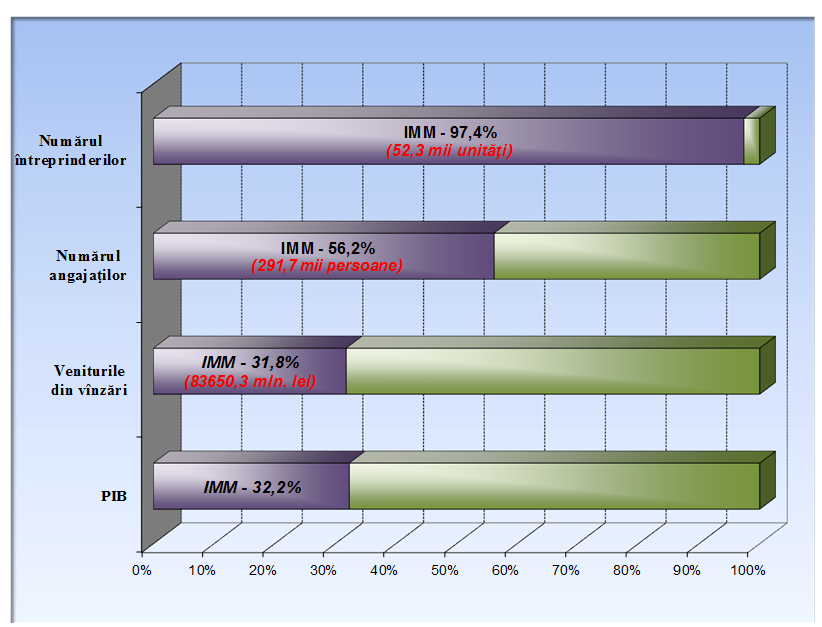 Întreprinderile Mici şi Mijlocii (IMM) au o importanţă deosebită pentru dezvoltarea Republicii Moldova. Impactul IMM-urilor la formarea Produsului Intern Brut (PIB) în Moldova constituie circa 32.3% (2013). În țările membre ale Uniunii Europene, unde IMM-urile reprezintă marea majoritate a întreprinderilor (peste 99%), acestea au generat în anul precedent de la 26% până la 43% din PIB, în totalitate atingând o medie de 28% (3 666 trilioane €) și o jumătate din valoarea adăugată în sectorul non-financiar (55%), ceea ce comparativ, indică asupra faptului că potențialul de dezvoltare al IMM-urilor moldovenești nu este pe deplin valorificat. IMM-urile naționale deţin circa 97,4% din numărul total al întreprinderilor din ţară (Fig. 1), oferind 56,2% din locurile de muncă existente în economie. IMM-urile participă activ la fabricarea bunurilor şi serviciilor, satisfăcând, în special, cererea de pe piaţa internă. Principalele domenii de activitate ale IMM-urilor sunt: comerțul (39,2%), serviciile imobiliare (18,4%) și industria prelucrătoare (9,1%). Totodată, veniturile din vânzări ale IMM-urilor constituie doar 33,4% din venituri în total pe economie, ceea ce relevă un nivel mai redus al productivităţii muncii în sectorul IMM în comparaţie cu companiile mari. IMM-urile joacă un rol deosebit de important în dezvoltarea regională. În anul 2014, peste 60,3% din IMM-uri au fost concentrate în municipiul Chișinău și doar circa 40,7% din forța de muncă a întreprinderilor a fost angajată în regiunile țării, numărul acestora fiind scăzut în special, în localitățile rurale. Dezvoltarea IMM-urilor în localitățile rurale, unde nivelul sărăciei depășește de 3 ori nivelul sărăciei din orașe, este crucială, deoarece este o pârghie sigură de asigurare a bunăstării populației. Rata sărăciei pentru persoanele care practică activități de antreprenorial este nulă.  Sectorul industrial este unul din principale sectoare ale economiei naționale. În 2014, ponderea industriei în PIB a constituit 14,5%. De asemenea, în sectorul dat în anul 2014 activau 4850 de întreprinderi, iar valoarea producţiei fabricate a constituit de 43547,9 mil. Lei. Cu toate acestea, situația actuală din industria Republicii Moldova nu este una favorabilă. Ponderea industriei în PIB descrește în mod stabil și constant pe parcursul ultimului deceniu, pierzînd teren în favoarea sectorului de prestare a serviciilor (Fig. 2). Concomitent valoarea indicelui producției industriale a cunoscut o evoluție instabilă. În anul 2014, ramurile de bază ale sectorului industrial sunt: industria prelucrătoare - circa 81,41% în structura producției industriale (din care: 40,6% - industria alimentară și a băuturilor și 40,8% - industria nealimentară) industria energetică – 11,13%  și industria extractivă – 1,84%.Stimularea retehnologizării industriale și inovării constituie baza pentru creșterea competitivității întreprinderilor industriale și orientarea acestora spre producții inovative cu capacitate sporită de export. Sofisticarea inovațională a firmelor moldovenești este frânată de intensitatea redusă a activităților de cercetare-dezvoltare în cadrul întreprinderilor. Cota lucrărilor de cercetare-dezvoltare realizate de către companiile moldovenești în total lucrări de cercetare-dezvoltare reprezintă mai puțin de 1/3 din indicatorul respectiv pentru țările din regiune. Totodată, aceste lucrări sunt practic integral finanțate din surse publice și străine, cota surselor private fiind nulă. Astfel, crearea unui sector industrial al economiei tehnologic avansat, scientointensiv, eficient şi competitiv, racordat la standardele europene, devine unul din scopurile prioritare în dezvoltarea economiei.În vederea revitalizării industriei Republicii Moldova au fost determinate instrumente economice eficiente noi precum parcurile industriale și clusterele. Parcurile Industriale (P.I.) – platforma care oferă condiții de infrastructură fizică, precum și o varietate de stimulente pentru funcționarea și dezvoltarea afacerilor. Pînă în prezent s-au lansat 9 parcuri industriale: P.I. „Tracom”; P.I. „Răut”; P.I. „Cimișlia”; P.I. „Edineț”; P.I. „Bioenergagro”; P.I. „CAAN”, P.I. „Triveneta Cavi Development”, P.I. „Comrat” și P.I. „FAIP”. Conform studiilor de fezabilitate,  parcurile nominalizate vor genera crearea peste 9796 locuri de muncă și vor atrage investiții autohtone și străine în sumă de 262,5 mln EURO.Din anul 2011 pînă la finele I sem. 2015 în cadrul parurilor industriale s-au realizat investiții în sumă de 966,9 mln lei (sau 18,4 % din volumul total de investiții preconizat în studiile de fezabilitate), s-au fabricat și realizat produse în sumă de 1165,6 mln lei; s-au achitat impozite și taxe în sumă de 214,7  mil. lei; s-au creat 1700 locuri de muncă (sau 17,4 % din numărul total preconizat în studiile de fezabilitate); s-au înregistrat în calitate rezidenți ai parcului industrial 53 agenți economici.Clusterele – model răspîndit în economia mondială, care presupune cooperarea agenților economici în formă de cluster cu impact considerabil asupra sporirii eficienţei şi creşterii competitivităţii întreprinderilor, accelerării procesului de modernizare şi îmbunătăţire a structurii industriei, stimulării dezvoltării procesului ştiinţifico-inovativ, creşterii atractivităţii investiţionale a regiunilor ţării. Concepţia dezvoltării clusteriale a sectorului industrial al Republicii Moldova a fost aprobată prin Hotărîrea Guvernului nr. 614 din 20 august 2013. Promovarea exporturilor şi atragerea investiţiilor este pilonul de bază în crearea unui model de dezvoltare economică durabilă. Totuşi, la momentul actual nu este valorificat la maximum potenţialul de export şi atragere a investiţiilor. Principalele probleme în domeniul dat fiind competitivitatea scăzută a companiilor moldoveneşti, lipsa informaţiei privind pieţele de desfacere, lipsa proiectelor investiţionale autohtone calitative care ar asigura sporirea fluxului investiţiilor străine directe, nivelul slab de dezvoltare a capitalului uman, etc. Conform datelor statistice, în anul 2014 exporturile au totalizat 2339,5 mil USD, iar volumul total al importurilor a însumat 5317,0 mil. USD, fiind cu 3,2% mai mic faţă de anul 2013. Administrarea și deetatizarea proprietății publice. Impulsionarea procesului de privatizare a patrimoniului statului din domeniile liberalizate pe principii de transparenţă, legalitate, eficienţă și sporirea interesului potenţialilor investitori Acţiunile de atragere a investiţiilor prin procesul de privatizare şi implementare a proiectelor de parteneriat public-privat sunt orientate spre dezvoltarea/reprofilarea întreprinderilor autohtone, finanţarea şi implementarea proiectelor regionale economice, sociale şi de infrastructură.Principalele probleme şi obiectivele sectoruluiMediul de afaceri din Republica Moldova este caracterizat prin costuri financiare şi de timp nejustificate, care depăşesc esenţial nivelul celor din ţările dezvoltate. Povara administrativă excesivă creează bariere în lansarea, derularea şi lichidarea afacerilor, fiind un factor demotivant în promovarea concurenţei loiale orientate spre productivitate şi inovaţii. Întreprinderile mici și mijlocii se caracterizează printr-un nivel scăzut de competitivitate, iar sectorul industrial ramîne a fi subdezvoltat, caracterizat prin productivitate scăzută și neutilizarea tehnologiilor performante. În consecinţă, ritmul de dezvoltare economică a ţării este afectat negativ, iar potenţialul investiţional şi cel de export al producţiei cu valoare adăugată sporită nu este valorificat pe deplin. Astfel, principalele probleme şi impedimente în dezvoltarea sectorului privat sunt:Existența barierelor  administrative și a costurilor regulatorii exagerate;Povara fiscală și controale frecvente;Dialog şi conlucrare ineficientă între întreprinzători şi autorităţile publice;Finanțare insuficientă pentru susţinerea IMM-urilor;Număr redus al programelor de susținere financiară a IMM-urilor, inclusiv a celor regionale;Lipsa instrumentelor de susţinere financiară a proiectelor inovaţionale;Infrastructură de suport în afaceri şi a pieţei de capital subdezvoltate;Nivel scăzut al culturii antreprenoriale şi al formării profesionale;Cunoştințe insuficiente în domeniul tehnicilor de export/acces pe pieţe externe şi cota redusă a IMM-urilor la export;Nivelul scăzut de competitivitate a IMM-urilor;***Gradul redus de competitivitate a produselor şi serviciilor autohtone;Valorificarea insuficientă a potenţialului la export.Informarea insuficientă a mediului de afaceri străin privind climatul investiţional al ţării și a celui autohton privind potenţialul pieţelor de desfacere, cerinţe specifice ale acestora.Lipsa proiectelor investiţionale autohtone calitative care ar asigura sporirea fluxului investiţiilor străine directe;Nivelul slab de dezvoltare a calităţii managementului şi marketingului companiilor autohtone ce urmăresc scopul atragerii investiţiilor şi promovării exportului;Dialogul public-privat în domeniu insuficient;***Ritmuri joase de dezvoltare a ramurilor scientointensive şi avansate tehnologic şi a procesului de transfer de tehnologii şi inovaţii;Pondere minoră în sectorul industrial a ramurilor producătoare de mărfuri cu valoare adăugată înaltă;Progres insuficient la crearea formelor avansate de cooperare şi integrare (clustere, holdinguri, concerne);Diversificare redusă a pieţelor de desfacere a producţiei industriale autohtone;Nivel jos de dezvoltare a infrastructurii industriei;Grad înalt de uzură morală şi fizică a utilajului din întreprinderile industriale;Dezvoltare insuficientă a serviciilor de consultanţă şi informaţionale a activităţii de antreprenoriat în ramura industriei;Discordanţă accentuată între nivelul dezvoltării industriei în capitală şi în restul regiunilor;Susținerea dezvoltării sectorului privat necesită implementarea unor reforme complexe, care implică atît intervenții la nivel de cadru normativ cît și implementarea unor proiecte investiționale. Conform documentelor de planificare strategică, prioritățile de politică pe termen mediu în domeniul dat sunt:Asigurarea creșterii economice calitative, durabile și incluzive;Promovarea exporturilor moldovenești competitive pe piețele externe și susținerea eforturilor producătorilor autohtoni în diversificarea piețelor de export;Dezvoltarea politicii statului în vederea atragerii investițiilor străine în sectoarele competitive ale economiei și în cele cu valoare adăugată înaltă, inclusiv prin cofinanțarea proiectelor investiționale;Sporirea competitivității sectoarelor economice ce va conduce la îmbunătățirea calității serviciilor și mărfurilor autohtone, creșterea exporturilor, inclusiv prin dezvoltarea proceselor de inovare și transfer tehnologic;Sporirea ritmurilor de creștere a industriei prin crearea și dezvoltarea instrumentelor infrastructurii antreprenoriale – parcuri industriale, clustere, zone economice libere, parcuri științifico – tehnologice, incubatoare de afaceri și de inovare;Dezvoltarea mediului de afaceri și sporirea atractivității acestuia prin îmbunătățirea cadrului de reglementare pentru reducerea constrîngerilor și a poverii de reglementare în procesul de lansare, desfășurare și lichidare a unei afaceri. Asigurarea dezvoltării echilibrate și durabile a întreprinderilor mici și mijlocii pe întreg teritoriul țării şi facilitarea accesului la instruiri, finanțe, suport informațional, logistic, consultativ, achiziții publice, penetrării pe piețele interne și externe;Racordarea politicilor de suport a întreprinderilor mici și mijlocii la principiile ”Small Business Act for Europe”;Consolidarea capacităților autorităților publice centrale în vederea gestionării eficiente a întreprinderilor de stat, dezvoltării parteneriatelor public-private și implementarea procesului de privatizare într-o manieră transparentă.      1.3  Finanţarea programelor în sectorul dezvoltării sectorului privatCheltuielile acestui sector sunt acoperite de bugetul de stat prin următoarele sub-programe bugetare, din cadrul Programului “Servicii generale economice și comerciale” şi Programului „Dezvoltarea industriei”:Promovarea exporturilor;Susţinerea întreprinderilor mici şi mijlocii; Reglementarea prin licenţiere;Administrarea patrimoniului de stat;Dezvoltarea clusterială a sectorului industrialÎn anul 2014, sub-programele menţionate au avut o acoperire financiară în valoare de 184019,8 mii lei, inclusiv susţinere financiară şi  asistenţă tehnică din partea partenerilor de dezvoltare în sumă de 7918.3 mii lei. Comparînd cu anul 2014, în anul 2015 valoarea mijloacelor financiare alocate sectorului privat s-au majorat cu 126502.4 mii lei, în special ca urmare majorării resurselor financiare alocate prin intermediul proiectelor finanțate din surse externe. Astfel, în anul 2015 pentru implementarea acţiunilor incluse în programe a fost alocată suma de 310522,2 mii lei.Obiectivele stabilite și direcțiile de finanțare nominalizate sunt în corespundere cu Programul de Activitate al Guvernului Republicii Moldova pentru 2015-2018, Strategia Națională de Dezvoltare – Moldova 2020: 7 soluții pentru creșterea economică și reducerea sărăciei, Planul național de acțiuni pentru implementarea Acordului de Asociere RM-UE în perioada 2014-2016; Strategia reformei cadrului de reglementare a activității de întreprinzător 2013-2020, Strategiei de dezvoltare a sectorului întreprinderilor mici şi mijlocii pentru anii 2012-2020, Strategia inovațională a Republicii Moldova pentru perioada 2013-2020 „Inovații pentru Competitivitate”, Foia de parcurs pentru ameliorarea competitivităţii Republicii Moldova, Concepţia dezvoltării clusteriale a sectorului industrial al Republicii Moldova.2. Descrierea Structurii Instituţionale2.1 Structura instituţională curentă 2.2 Schimbările instituţionale recente şi cele planificateÎn Programul de activitate al Guvernului Republicii Moldova pentru 2015-2018, capitolul IV ”Dezvoltarea economică, securitatea energetică, sporirea competitivității și crearea locurilor de muncă”, se planifică restructurarea Organizației de Atragerii a Investițiilor și Promovare a Exporturilor din Moldova și a Organizației pentru Dezvoltarea Sectorului Întreprinderilor Mici și Mijlocii pînă în anul 2017.Analiza programelor de cheltuieli pentru domeniul susţinerea sectorului privat pentru 2016-2018Distribuirea alocărilor de mijloace financiare pe programe /subprograme de cheltuieli în cadrul domeniului dezvoltării sectorului privat pentru 2016-2018Acțiuni cu costuri neacoperite în cadrul limitei de cheltuieli pe sectorul privat pentru 2016-2018Dezvoltarea sectorului privatDezvoltarea sectorului privatInstituţii publice cu funcţii de elaborarea a politicilorInstituţii publice cu funcţii de implementare a politicilorMinisterul EconomieiMinisterul Economiei este organul central de specialitate al administraţiei publice abilitat să elaboreze şi promoveze politica statului în domeniul: politicilor investiţionale şi de promovare a exportului; dezvoltării mediului de afaceri; reglementării prin licenţiere a activităţii de întreprinzător; dezvoltării tehnologice şi competitivităţii; comerţului; administrării şi deetatizării proprietăţii publice; parteneriatului public-privat. Ministerul Dezvoltării Regionale şi Construcţiilor Ministerul Dezvoltării Regionale şi Construcţiilor este organul central de specialitate al administraţiei publice care elaborează şi promovează politica statului în domeniul dezvoltării regionale. Este instituţia care gestionează Fondul naţional de dezvoltare regională, care cuprinde finanţarea proiectelor de dezvoltare a sectorului privat.Ministerul Agriculturii şi Industriei AlimentareMinisterul Agriculturii şi Industriei Alimentare este organul central de specialitate care asigura elaborarea şi promovarea politicii de stat de dezvoltare durabilă a sectorului agroindustrial al ţării, prin sporirea competitivităţii şi productivităţii sectorului. Printre funcţiile de bază ale instituţiei se includ susţinerea activităţii agenţilor economici din sectoarele agrar şi agroindustrial ale ţării pe alte pieţe, prin crearea condiţiilor necesare pentru exportul şi importul producţiei agroalimentar; contribuirea la dezvoltarea climatului investiţional favorabil pentru investitorii străini şi autohtoni, precum şi perfecţionarea instrumentelor de atragere a investiţiilor autohtone şi străine în sectorul agricol, inclusiv de promovare a exporturilor de produse agroalimentare.Organizația pentru Atragerea Investiţiilor şi Promovarea ExporturilorOrganizația pentru Atragerea Investiţiilor şi Promovarea Exporturilor este instituţia care are misiunea de a stimula creşterea exporturilor şi dezvoltarea proiectelor investiţionale pe teritoriul ţării, precum și consolidarea competitivităţii pe teritoriul Republicii Moldova.Organizaţia pentru Dezvoltarea Întreprinderilor Mici şi Mijlocii Organizaţia pentru Dezvoltarea Întreprinderilor Mici şi Mijlocii este instituţia care implementează politica de stat privind susţinerea dezvoltării sectorului întreprinderilor mici şi mijlocii conform strategiilor şi programelor aprobate de Guvern, înaintează propuneri privind necesităţile sectorului întreprinderilor mici şi mijlocii, promovează dialogul public-privat.Camera de LicenţiereCamera de Licenţiere implementează politica statului şi asigură respectarea legislaţiei în domeniul licenţierii; eliberează, reperfectează, reînnoieşte licenţele, eliberează copii şi duplicate ale acestora, efectuează controlul asupra respectării de către titularii de licenţe a condiţiilor de licenţiere cu cooptarea.Agenţia Proprietăţii Publice Agenţia Proprietăţii Publice – instituţia care desfăşoară procesul de deetatizare a bunurilor proprietate publică de stat în conformitate cu principiile eficienţei, legalităţii şi transparenţei, examinează materiale şi eliberează acorduri privind modificarea capitalului social pentru societăţile pe acţiuni în care statul deţine o cotă de participare de cel puţin zece la sută din capitalul social; coordonează iniţierea şi realizarea parteneriatelor public-privat la nivel naţional, identifică potenţialele parteneriate public-privat, în baza informaţiilor transmise de partenerii publici, şi facilitează încheierea contractelor între aceştia şi potenţialii parteneri private.Directoratul Liniei de Credit de pe lîngă Ministerul FinanțelorDirectoratul Liniei de Credit este o subdiviziune pe lîngă Ministerul Finanţelor, în atribuţiile căreia intră administrarea resurselor Liniei de Credit, continuarea operaţiunilor de recreditare a fondurilor pentru noi subproiecte viabile; evidenţa tranzacţiilor legate de liniile de credit. Directoratul Liniei de Credit gestionează mijloacele financiare pentru implementarea Programului Naţional de Abilitare Economică a Tinerilor (PNAET).Unitatea de implementare a proiectului Băncii Mondiale de ameliorare a competitivităţii Unitatea de implementare a proiectului Băncii Mondiale de ameliorare a competitivităţii este instituția responsabilă de asigurarea implementării eficiente a Proiectului de ameliorare a competitivităţii, finanţat de Banca Mondială, în vederea acordării asistenţei sectorului privat din Republica Moldova pentru consolidarea competitivităţii întreprinderilor prin îmbunătăţirea mediului de afaceri şi facilitarea accesului la finanţare.Unitatea de implementare a grantului acordat de Guvernul JaponieiUnitatea de implementare a grantului acordat de Guvernul Japoniei are misiunea de asigurare a implementării eficiente a grantului acordat de Guvernul Japoniei pentru a susţine eforturile în vederea ajustărilor economice structurale, prin administrarea, monitorizarea şi coordonarea lucrărilor de implementare a grantului, în conformitate cu cerinţele stabilite în acordurile respective.Situaţia curentă/ obiective de politici pe termen mediuPriorităţi de politică pe termen mediuCosturile acţiunilor pe ani  (mii lei )Costurile acţiunilor pe ani  (mii lei )Costurile acţiunilor pe ani  (mii lei )Costurile acţiunilor pe ani  (mii lei )Indicatoride monitorizareSituaţia curentă/ obiective de politici pe termen mediuPriorităţi de politică pe termen mediu2016201620172018Indicatoride monitorizareProgramul 5000 „Servicii generale economice şi comerciale”Subprogramul 5002 „Promovarea exporturilor”Subprogramul 5004 „Susţinerea întreprinderilor mici şi mijlocii”Subprogramul 5006 „Reglementarea prin licenţiere”Subprogramul 5009 „Administrarea patrimoniului de stat”Programul 5000 „Servicii generale economice şi comerciale”Subprogramul 5002 „Promovarea exporturilor”Subprogramul 5004 „Susţinerea întreprinderilor mici şi mijlocii”Subprogramul 5006 „Reglementarea prin licenţiere”Subprogramul 5009 „Administrarea patrimoniului de stat”Programul 5000 „Servicii generale economice şi comerciale”Subprogramul 5002 „Promovarea exporturilor”Subprogramul 5004 „Susţinerea întreprinderilor mici şi mijlocii”Subprogramul 5006 „Reglementarea prin licenţiere”Subprogramul 5009 „Administrarea patrimoniului de stat”Programul 5000 „Servicii generale economice şi comerciale”Subprogramul 5002 „Promovarea exporturilor”Subprogramul 5004 „Susţinerea întreprinderilor mici şi mijlocii”Subprogramul 5006 „Reglementarea prin licenţiere”Subprogramul 5009 „Administrarea patrimoniului de stat”Programul 5000 „Servicii generale economice şi comerciale”Subprogramul 5002 „Promovarea exporturilor”Subprogramul 5004 „Susţinerea întreprinderilor mici şi mijlocii”Subprogramul 5006 „Reglementarea prin licenţiere”Subprogramul 5009 „Administrarea patrimoniului de stat”Programul 5000 „Servicii generale economice şi comerciale”Subprogramul 5002 „Promovarea exporturilor”Subprogramul 5004 „Susţinerea întreprinderilor mici şi mijlocii”Subprogramul 5006 „Reglementarea prin licenţiere”Subprogramul 5009 „Administrarea patrimoniului de stat”Programul 5000 „Servicii generale economice şi comerciale”Subprogramul 5002 „Promovarea exporturilor”Subprogramul 5004 „Susţinerea întreprinderilor mici şi mijlocii”Subprogramul 5006 „Reglementarea prin licenţiere”Subprogramul 5009 „Administrarea patrimoniului de stat”Subprogramul 5002 „Promovarea exporturilor” presupune activităţi de promovare a exporturilor şi atragerea investiţiilor. Principalele acţiuni realizate în cadrul programului se referă la: i) promovarea imaginii ţării; ii) extinderea şi diversificarea pieţelor de desfacere la export; iii) sporirea competitivității întreprinderilor care exportă produse; iv) acordarea unui suport financiar pe termen mediu și lung întreprinderilor mici şi mijlocii; v) îmbunătăţirea mediului de afaceri pentru reducerea costurilor în comerțul transfrontalier. Programul dat va fi implementat de către Organizația pentru Atragerea Investițiilor și Promovare a Exporturilor, Unitatea de implementare a proiectului Băncii Mondiale de ameliorare a competitivităţii, Unitatea de implementare a grantului acordat de Guvernul Japoniei în colaborare cu Ministerul Economiei. Scopul principal este asigurarea unui mediul economic atractiv pentru atragerea investițiilor și promovarea exporturilor.Subprogramul 5002 „Promovarea exporturilor” presupune activităţi de promovare a exporturilor şi atragerea investiţiilor. Principalele acţiuni realizate în cadrul programului se referă la: i) promovarea imaginii ţării; ii) extinderea şi diversificarea pieţelor de desfacere la export; iii) sporirea competitivității întreprinderilor care exportă produse; iv) acordarea unui suport financiar pe termen mediu și lung întreprinderilor mici şi mijlocii; v) îmbunătăţirea mediului de afaceri pentru reducerea costurilor în comerțul transfrontalier. Programul dat va fi implementat de către Organizația pentru Atragerea Investițiilor și Promovare a Exporturilor, Unitatea de implementare a proiectului Băncii Mondiale de ameliorare a competitivităţii, Unitatea de implementare a grantului acordat de Guvernul Japoniei în colaborare cu Ministerul Economiei. Scopul principal este asigurarea unui mediul economic atractiv pentru atragerea investițiilor și promovarea exporturilor.Subprogramul 5002 „Promovarea exporturilor” presupune activităţi de promovare a exporturilor şi atragerea investiţiilor. Principalele acţiuni realizate în cadrul programului se referă la: i) promovarea imaginii ţării; ii) extinderea şi diversificarea pieţelor de desfacere la export; iii) sporirea competitivității întreprinderilor care exportă produse; iv) acordarea unui suport financiar pe termen mediu și lung întreprinderilor mici şi mijlocii; v) îmbunătăţirea mediului de afaceri pentru reducerea costurilor în comerțul transfrontalier. Programul dat va fi implementat de către Organizația pentru Atragerea Investițiilor și Promovare a Exporturilor, Unitatea de implementare a proiectului Băncii Mondiale de ameliorare a competitivităţii, Unitatea de implementare a grantului acordat de Guvernul Japoniei în colaborare cu Ministerul Economiei. Scopul principal este asigurarea unui mediul economic atractiv pentru atragerea investițiilor și promovarea exporturilor.Subprogramul 5002 „Promovarea exporturilor” presupune activităţi de promovare a exporturilor şi atragerea investiţiilor. Principalele acţiuni realizate în cadrul programului se referă la: i) promovarea imaginii ţării; ii) extinderea şi diversificarea pieţelor de desfacere la export; iii) sporirea competitivității întreprinderilor care exportă produse; iv) acordarea unui suport financiar pe termen mediu și lung întreprinderilor mici şi mijlocii; v) îmbunătăţirea mediului de afaceri pentru reducerea costurilor în comerțul transfrontalier. Programul dat va fi implementat de către Organizația pentru Atragerea Investițiilor și Promovare a Exporturilor, Unitatea de implementare a proiectului Băncii Mondiale de ameliorare a competitivităţii, Unitatea de implementare a grantului acordat de Guvernul Japoniei în colaborare cu Ministerul Economiei. Scopul principal este asigurarea unui mediul economic atractiv pentru atragerea investițiilor și promovarea exporturilor.Subprogramul 5002 „Promovarea exporturilor” presupune activităţi de promovare a exporturilor şi atragerea investiţiilor. Principalele acţiuni realizate în cadrul programului se referă la: i) promovarea imaginii ţării; ii) extinderea şi diversificarea pieţelor de desfacere la export; iii) sporirea competitivității întreprinderilor care exportă produse; iv) acordarea unui suport financiar pe termen mediu și lung întreprinderilor mici şi mijlocii; v) îmbunătăţirea mediului de afaceri pentru reducerea costurilor în comerțul transfrontalier. Programul dat va fi implementat de către Organizația pentru Atragerea Investițiilor și Promovare a Exporturilor, Unitatea de implementare a proiectului Băncii Mondiale de ameliorare a competitivităţii, Unitatea de implementare a grantului acordat de Guvernul Japoniei în colaborare cu Ministerul Economiei. Scopul principal este asigurarea unui mediul economic atractiv pentru atragerea investițiilor și promovarea exporturilor.Subprogramul 5002 „Promovarea exporturilor” presupune activităţi de promovare a exporturilor şi atragerea investiţiilor. Principalele acţiuni realizate în cadrul programului se referă la: i) promovarea imaginii ţării; ii) extinderea şi diversificarea pieţelor de desfacere la export; iii) sporirea competitivității întreprinderilor care exportă produse; iv) acordarea unui suport financiar pe termen mediu și lung întreprinderilor mici şi mijlocii; v) îmbunătăţirea mediului de afaceri pentru reducerea costurilor în comerțul transfrontalier. Programul dat va fi implementat de către Organizația pentru Atragerea Investițiilor și Promovare a Exporturilor, Unitatea de implementare a proiectului Băncii Mondiale de ameliorare a competitivităţii, Unitatea de implementare a grantului acordat de Guvernul Japoniei în colaborare cu Ministerul Economiei. Scopul principal este asigurarea unui mediul economic atractiv pentru atragerea investițiilor și promovarea exporturilor.Subprogramul 5002 „Promovarea exporturilor” presupune activităţi de promovare a exporturilor şi atragerea investiţiilor. Principalele acţiuni realizate în cadrul programului se referă la: i) promovarea imaginii ţării; ii) extinderea şi diversificarea pieţelor de desfacere la export; iii) sporirea competitivității întreprinderilor care exportă produse; iv) acordarea unui suport financiar pe termen mediu și lung întreprinderilor mici şi mijlocii; v) îmbunătăţirea mediului de afaceri pentru reducerea costurilor în comerțul transfrontalier. Programul dat va fi implementat de către Organizația pentru Atragerea Investițiilor și Promovare a Exporturilor, Unitatea de implementare a proiectului Băncii Mondiale de ameliorare a competitivităţii, Unitatea de implementare a grantului acordat de Guvernul Japoniei în colaborare cu Ministerul Economiei. Scopul principal este asigurarea unui mediul economic atractiv pentru atragerea investițiilor și promovarea exporturilor.Probleme cheie:Gradul redus de competitivitate a produselor şi serviciilor autohtone, precum și valorificarea insuficientă a potenţialului la export;Informarea insuficientă a mediului de afaceri străin privind climatul investiţional al ţării și a celui autohton privind potenţialul pieţelor de desfacere, cerinţe specifice ale acestora.Lipsa proiectelor investiţionale autohtone calitative care ar asigura sporirea fluxului investiţiilor străine directe;Nivelul slab de dezvoltare a calităţii managementului şi marketingului companiilor autohtone ce urmăresc scopul atragerii investiţiilor şi promovării exportului;Dialogul public-privat în domeniu insuficient, precum și insuficiența comunicării și schimbului de bune practici cu întreprinderile din UE;Obstacole privind mediului de afaceri nefavorabil.Obiectivele de politici:Promovarea exporturilor moldoveneşti competitive pe pieţele externe și majorarea volumului exportului cu cel puțin 2% anual, inclusiv pe piețele UE cu cel puțin 5%;Majorarea investițiilor în active materiale pe termen lung cu 2% anual prin atragerea investițiilor în sectoarele competitive ale economiei, ca urmare a intensificării negocierilor cu țările străine; Sporirea competitivității sectoarelor economice ce va conduce la îmbunătățirea calității serviciilor și mărfurilor autohtone și creșterea exporturilor.A . Acţiuni curente:Probleme cheie:Gradul redus de competitivitate a produselor şi serviciilor autohtone, precum și valorificarea insuficientă a potenţialului la export;Informarea insuficientă a mediului de afaceri străin privind climatul investiţional al ţării și a celui autohton privind potenţialul pieţelor de desfacere, cerinţe specifice ale acestora.Lipsa proiectelor investiţionale autohtone calitative care ar asigura sporirea fluxului investiţiilor străine directe;Nivelul slab de dezvoltare a calităţii managementului şi marketingului companiilor autohtone ce urmăresc scopul atragerii investiţiilor şi promovării exportului;Dialogul public-privat în domeniu insuficient, precum și insuficiența comunicării și schimbului de bune practici cu întreprinderile din UE;Obstacole privind mediului de afaceri nefavorabil.Obiectivele de politici:Promovarea exporturilor moldoveneşti competitive pe pieţele externe și majorarea volumului exportului cu cel puțin 2% anual, inclusiv pe piețele UE cu cel puțin 5%;Majorarea investițiilor în active materiale pe termen lung cu 2% anual prin atragerea investițiilor în sectoarele competitive ale economiei, ca urmare a intensificării negocierilor cu țările străine; Sporirea competitivității sectoarelor economice ce va conduce la îmbunătățirea calității serviciilor și mărfurilor autohtone și creșterea exporturilor.Promovarea imaginii țării ca destinație pentru investițiile străine directe și acordarea asistentei pentru promovarea imaginii/mărcilor şi la administrarea resurselor informaţionale aferente (Programul de activitate al Guvernului RM 2015-2018, capitolul IV, subcapitolul A „Dezvoltarea mediului de afaceri și a climatului investițional”, acțiunea nr. 24)4526,34526,34526,34526,3Nr misiunilor organizate în țară și peste hotare (UE; CSI și alte țări) – 8 anual;Nr. companiilor participante – 40/pe eveniment.Probleme cheie:Gradul redus de competitivitate a produselor şi serviciilor autohtone, precum și valorificarea insuficientă a potenţialului la export;Informarea insuficientă a mediului de afaceri străin privind climatul investiţional al ţării și a celui autohton privind potenţialul pieţelor de desfacere, cerinţe specifice ale acestora.Lipsa proiectelor investiţionale autohtone calitative care ar asigura sporirea fluxului investiţiilor străine directe;Nivelul slab de dezvoltare a calităţii managementului şi marketingului companiilor autohtone ce urmăresc scopul atragerii investiţiilor şi promovării exportului;Dialogul public-privat în domeniu insuficient, precum și insuficiența comunicării și schimbului de bune practici cu întreprinderile din UE;Obstacole privind mediului de afaceri nefavorabil.Obiectivele de politici:Promovarea exporturilor moldoveneşti competitive pe pieţele externe și majorarea volumului exportului cu cel puțin 2% anual, inclusiv pe piețele UE cu cel puțin 5%;Majorarea investițiilor în active materiale pe termen lung cu 2% anual prin atragerea investițiilor în sectoarele competitive ale economiei, ca urmare a intensificării negocierilor cu țările străine; Sporirea competitivității sectoarelor economice ce va conduce la îmbunătățirea calității serviciilor și mărfurilor autohtone și creșterea exporturilor.Susținerea proiectelor de creștere a competitivității întreprinderilor exportatoare, inclusiv:Acoperirea cheltuielilor de pregătire a managerilor moldoveni pentru stagiu în Germania, intervenite pe teritoriul Republicii Moldova (cu excluderea costurilor de deplasare tur-retur în Germania), inclusiv: selectarea participanţilor la program; organizarea unui curs de pregătire profesională şi lingvistică a participanţilor. (Declaraţia comună de intenţie între Ministerul Economiei al Republicii Moldova şi Ministerul Federal al Economiei şi Energiei al Republicii Federale Germania privind continuarea colaborării în cadrul pregătirii şi perfecţionării managerilor de la întreprinderile din diferite sectoare ale economiei Republicii Moldova pentru anii 2015-2017, semnată la 15.10.2014 în or. Berlin; Programul de activitate al Guvernului RM 2015-2018, capitolul II, subcapitolul A „Politică externă”, acțiunea nr. 11).3300,03300,03300,03300,0Nr. exportatorilor care au beneficiat de asistență – 10 anual. Nr. seminarelor / treningurilor/vizitelor organizate – 2 anual;Nr. companiilor autohtone participante –10  pe eveniment.Nr. întrunirilor între sectorul public şi privat organizate – 1-2 anual.Probleme cheie:Gradul redus de competitivitate a produselor şi serviciilor autohtone, precum și valorificarea insuficientă a potenţialului la export;Informarea insuficientă a mediului de afaceri străin privind climatul investiţional al ţării și a celui autohton privind potenţialul pieţelor de desfacere, cerinţe specifice ale acestora.Lipsa proiectelor investiţionale autohtone calitative care ar asigura sporirea fluxului investiţiilor străine directe;Nivelul slab de dezvoltare a calităţii managementului şi marketingului companiilor autohtone ce urmăresc scopul atragerii investiţiilor şi promovării exportului;Dialogul public-privat în domeniu insuficient, precum și insuficiența comunicării și schimbului de bune practici cu întreprinderile din UE;Obstacole privind mediului de afaceri nefavorabil.Obiectivele de politici:Promovarea exporturilor moldoveneşti competitive pe pieţele externe și majorarea volumului exportului cu cel puțin 2% anual, inclusiv pe piețele UE cu cel puțin 5%;Majorarea investițiilor în active materiale pe termen lung cu 2% anual prin atragerea investițiilor în sectoarele competitive ale economiei, ca urmare a intensificării negocierilor cu țările străine; Sporirea competitivității sectoarelor economice ce va conduce la îmbunătățirea calității serviciilor și mărfurilor autohtone și creșterea exporturilor.Susținerea proiectelor de creștere a competitivității întreprinderilor exportatoare, inclusiv:Acoperirea cheltuielilor de pregătire a managerilor moldoveni pentru stagiu în Germania, intervenite pe teritoriul Republicii Moldova (cu excluderea costurilor de deplasare tur-retur în Germania), inclusiv: selectarea participanţilor la program; organizarea unui curs de pregătire profesională şi lingvistică a participanţilor. (Declaraţia comună de intenţie între Ministerul Economiei al Republicii Moldova şi Ministerul Federal al Economiei şi Energiei al Republicii Federale Germania privind continuarea colaborării în cadrul pregătirii şi perfecţionării managerilor de la întreprinderile din diferite sectoare ale economiei Republicii Moldova pentru anii 2015-2017, semnată la 15.10.2014 în or. Berlin; Programul de activitate al Guvernului RM 2015-2018, capitolul II, subcapitolul A „Politică externă”, acțiunea nr. 11).40 participanți /an (instruirea managerilor moldoveni în Germania).Probleme cheie:Gradul redus de competitivitate a produselor şi serviciilor autohtone, precum și valorificarea insuficientă a potenţialului la export;Informarea insuficientă a mediului de afaceri străin privind climatul investiţional al ţării și a celui autohton privind potenţialul pieţelor de desfacere, cerinţe specifice ale acestora.Lipsa proiectelor investiţionale autohtone calitative care ar asigura sporirea fluxului investiţiilor străine directe;Nivelul slab de dezvoltare a calităţii managementului şi marketingului companiilor autohtone ce urmăresc scopul atragerii investiţiilor şi promovării exportului;Dialogul public-privat în domeniu insuficient, precum și insuficiența comunicării și schimbului de bune practici cu întreprinderile din UE;Obstacole privind mediului de afaceri nefavorabil.Obiectivele de politici:Promovarea exporturilor moldoveneşti competitive pe pieţele externe și majorarea volumului exportului cu cel puțin 2% anual, inclusiv pe piețele UE cu cel puțin 5%;Majorarea investițiilor în active materiale pe termen lung cu 2% anual prin atragerea investițiilor în sectoarele competitive ale economiei, ca urmare a intensificării negocierilor cu țările străine; Sporirea competitivității sectoarelor economice ce va conduce la îmbunătățirea calității serviciilor și mărfurilor autohtone și creșterea exporturilor.Susținerea eforturilor de export a companiilor și de includere a acestora în lanțul valoric internațional, inclusiv: Nr. expoziţiilor – 4 pe an, cel puțin 4 expoziții (explorare piețe);Nr. companiilor autohtone participante-6/expoziţie (stand de țară), cel puțin 5 companii susținute (explorare piețe);Nr. contactelor stabilite;Nr. training-urilor organizateNr. companiilor autohtone participante la training-uriProbleme cheie:Gradul redus de competitivitate a produselor şi serviciilor autohtone, precum și valorificarea insuficientă a potenţialului la export;Informarea insuficientă a mediului de afaceri străin privind climatul investiţional al ţării și a celui autohton privind potenţialul pieţelor de desfacere, cerinţe specifice ale acestora.Lipsa proiectelor investiţionale autohtone calitative care ar asigura sporirea fluxului investiţiilor străine directe;Nivelul slab de dezvoltare a calităţii managementului şi marketingului companiilor autohtone ce urmăresc scopul atragerii investiţiilor şi promovării exportului;Dialogul public-privat în domeniu insuficient, precum și insuficiența comunicării și schimbului de bune practici cu întreprinderile din UE;Obstacole privind mediului de afaceri nefavorabil.Obiectivele de politici:Promovarea exporturilor moldoveneşti competitive pe pieţele externe și majorarea volumului exportului cu cel puțin 2% anual, inclusiv pe piețele UE cu cel puțin 5%;Majorarea investițiilor în active materiale pe termen lung cu 2% anual prin atragerea investițiilor în sectoarele competitive ale economiei, ca urmare a intensificării negocierilor cu țările străine; Sporirea competitivității sectoarelor economice ce va conduce la îmbunătățirea calității serviciilor și mărfurilor autohtone și creșterea exporturilor.Participare cu stand de țară la 4 expoziții, pentru 4 sectoare prioritare (câte 1 per sector prioritar)1800,01800,01800,01800,0Nr. expoziţiilor – 4 pe an, cel puțin 4 expoziții (explorare piețe);Nr. companiilor autohtone participante-6/expoziţie (stand de țară), cel puțin 5 companii susținute (explorare piețe);Nr. contactelor stabilite;Nr. training-urilor organizateNr. companiilor autohtone participante la training-uriProbleme cheie:Gradul redus de competitivitate a produselor şi serviciilor autohtone, precum și valorificarea insuficientă a potenţialului la export;Informarea insuficientă a mediului de afaceri străin privind climatul investiţional al ţării și a celui autohton privind potenţialul pieţelor de desfacere, cerinţe specifice ale acestora.Lipsa proiectelor investiţionale autohtone calitative care ar asigura sporirea fluxului investiţiilor străine directe;Nivelul slab de dezvoltare a calităţii managementului şi marketingului companiilor autohtone ce urmăresc scopul atragerii investiţiilor şi promovării exportului;Dialogul public-privat în domeniu insuficient, precum și insuficiența comunicării și schimbului de bune practici cu întreprinderile din UE;Obstacole privind mediului de afaceri nefavorabil.Obiectivele de politici:Promovarea exporturilor moldoveneşti competitive pe pieţele externe și majorarea volumului exportului cu cel puțin 2% anual, inclusiv pe piețele UE cu cel puțin 5%;Majorarea investițiilor în active materiale pe termen lung cu 2% anual prin atragerea investițiilor în sectoarele competitive ale economiei, ca urmare a intensificării negocierilor cu țările străine; Sporirea competitivității sectoarelor economice ce va conduce la îmbunătățirea calității serviciilor și mărfurilor autohtone și creșterea exporturilor.Oferirea suportului companiilor autohtone în vederea participării la expoziții și târguri internaționale – explorarea noilor piețe de desfacere și stabilirea contactelor800,0800,0800,0800,0Nr. expoziţiilor – 4 pe an, cel puțin 4 expoziții (explorare piețe);Nr. companiilor autohtone participante-6/expoziţie (stand de țară), cel puțin 5 companii susținute (explorare piețe);Nr. contactelor stabilite;Nr. training-urilor organizateNr. companiilor autohtone participante la training-uriProbleme cheie:Gradul redus de competitivitate a produselor şi serviciilor autohtone, precum și valorificarea insuficientă a potenţialului la export;Informarea insuficientă a mediului de afaceri străin privind climatul investiţional al ţării și a celui autohton privind potenţialul pieţelor de desfacere, cerinţe specifice ale acestora.Lipsa proiectelor investiţionale autohtone calitative care ar asigura sporirea fluxului investiţiilor străine directe;Nivelul slab de dezvoltare a calităţii managementului şi marketingului companiilor autohtone ce urmăresc scopul atragerii investiţiilor şi promovării exportului;Dialogul public-privat în domeniu insuficient, precum și insuficiența comunicării și schimbului de bune practici cu întreprinderile din UE;Obstacole privind mediului de afaceri nefavorabil.Obiectivele de politici:Promovarea exporturilor moldoveneşti competitive pe pieţele externe și majorarea volumului exportului cu cel puțin 2% anual, inclusiv pe piețele UE cu cel puțin 5%;Majorarea investițiilor în active materiale pe termen lung cu 2% anual prin atragerea investițiilor în sectoarele competitive ale economiei, ca urmare a intensificării negocierilor cu țările străine; Sporirea competitivității sectoarelor economice ce va conduce la îmbunătățirea calității serviciilor și mărfurilor autohtone și creșterea exporturilor.Training-uri pentru eficientizarea participării la expoziții pentru toate întreprinderile vizate(Programul de activitate al Guvernului RM 2015-2018, capitolul IV, subcapitolul A „Dezvoltarea mediului de afaceri și a climatului investițional”, acțiunea nr. 28)200,0200,0200,0200,0Nr. expoziţiilor – 4 pe an, cel puțin 4 expoziții (explorare piețe);Nr. companiilor autohtone participante-6/expoziţie (stand de țară), cel puțin 5 companii susținute (explorare piețe);Nr. contactelor stabilite;Nr. training-urilor organizateNr. companiilor autohtone participante la training-uriProbleme cheie:Gradul redus de competitivitate a produselor şi serviciilor autohtone, precum și valorificarea insuficientă a potenţialului la export;Informarea insuficientă a mediului de afaceri străin privind climatul investiţional al ţării și a celui autohton privind potenţialul pieţelor de desfacere, cerinţe specifice ale acestora.Lipsa proiectelor investiţionale autohtone calitative care ar asigura sporirea fluxului investiţiilor străine directe;Nivelul slab de dezvoltare a calităţii managementului şi marketingului companiilor autohtone ce urmăresc scopul atragerii investiţiilor şi promovării exportului;Dialogul public-privat în domeniu insuficient, precum și insuficiența comunicării și schimbului de bune practici cu întreprinderile din UE;Obstacole privind mediului de afaceri nefavorabil.Obiectivele de politici:Promovarea exporturilor moldoveneşti competitive pe pieţele externe și majorarea volumului exportului cu cel puțin 2% anual, inclusiv pe piețele UE cu cel puțin 5%;Majorarea investițiilor în active materiale pe termen lung cu 2% anual prin atragerea investițiilor în sectoarele competitive ale economiei, ca urmare a intensificării negocierilor cu țările străine; Sporirea competitivității sectoarelor economice ce va conduce la îmbunătățirea calității serviciilor și mărfurilor autohtone și creșterea exporturilor.Suport în promovarea exportului în țările UE și Republica Moldova prin valorificarea oportunităților oferite de Zona de Liber Schimb Aprofundat și Cuprinzător (ZLSAC):8 misiuni de afaceri în UE (câte 1-3 misiuni per 4 sectoare prioritare)Competitiveness Awarness Programme, în contextul DCFTA/activitate de dezvoltare a pieței (Forul exportatorilor)Crearea platformei de dialog pentru discutarea subiectelor relevante în domeniul comerțului internațional și exportului – Diplomatic Economic Club (DEC)(Programul de activitate al Guvernului RM 2015-2018, capitolul II, subcapitolul A „Politică externă”, acțiunea nr. 10)1200,0150,01200,0150,01200,0150,01200,0150,0Nr. misiunilor organizate:2016 – 8;  2017 – 10;2018– 10.Numărul de ședințe ale Diplomatic Economic Club – 5 anual.Probleme cheie:Gradul redus de competitivitate a produselor şi serviciilor autohtone, precum și valorificarea insuficientă a potenţialului la export;Informarea insuficientă a mediului de afaceri străin privind climatul investiţional al ţării și a celui autohton privind potenţialul pieţelor de desfacere, cerinţe specifice ale acestora.Lipsa proiectelor investiţionale autohtone calitative care ar asigura sporirea fluxului investiţiilor străine directe;Nivelul slab de dezvoltare a calităţii managementului şi marketingului companiilor autohtone ce urmăresc scopul atragerii investiţiilor şi promovării exportului;Dialogul public-privat în domeniu insuficient, precum și insuficiența comunicării și schimbului de bune practici cu întreprinderile din UE;Obstacole privind mediului de afaceri nefavorabil.Obiectivele de politici:Promovarea exporturilor moldoveneşti competitive pe pieţele externe și majorarea volumului exportului cu cel puțin 2% anual, inclusiv pe piețele UE cu cel puțin 5%;Majorarea investițiilor în active materiale pe termen lung cu 2% anual prin atragerea investițiilor în sectoarele competitive ale economiei, ca urmare a intensificării negocierilor cu țările străine; Sporirea competitivității sectoarelor economice ce va conduce la îmbunătățirea calității serviciilor și mărfurilor autohtone și creșterea exporturilor.Suport informațional pentru exportatori și investitori (gestionarea site-ului, gestionarea bazelor de date, etc.), inclusiv:Pagina web completată, informaţia în domeniu actualizată;Bazele de date completate şi actualizate;Buletine electronice trimestriale editate;Ghiduri elaborate și actualizate;Nr. materialelor informaționale elaborate și distribuite la evenimente organizate în țară și peste hotare; Nr. problemelor identificate și soluționate;Nr. companiilor autohtone/ străine asistate;Nr. proiectelor investiționale colectate/ implementate.Probleme cheie:Gradul redus de competitivitate a produselor şi serviciilor autohtone, precum și valorificarea insuficientă a potenţialului la export;Informarea insuficientă a mediului de afaceri străin privind climatul investiţional al ţării și a celui autohton privind potenţialul pieţelor de desfacere, cerinţe specifice ale acestora.Lipsa proiectelor investiţionale autohtone calitative care ar asigura sporirea fluxului investiţiilor străine directe;Nivelul slab de dezvoltare a calităţii managementului şi marketingului companiilor autohtone ce urmăresc scopul atragerii investiţiilor şi promovării exportului;Dialogul public-privat în domeniu insuficient, precum și insuficiența comunicării și schimbului de bune practici cu întreprinderile din UE;Obstacole privind mediului de afaceri nefavorabil.Obiectivele de politici:Promovarea exporturilor moldoveneşti competitive pe pieţele externe și majorarea volumului exportului cu cel puțin 2% anual, inclusiv pe piețele UE cu cel puțin 5%;Majorarea investițiilor în active materiale pe termen lung cu 2% anual prin atragerea investițiilor în sectoarele competitive ale economiei, ca urmare a intensificării negocierilor cu țările străine; Sporirea competitivității sectoarelor economice ce va conduce la îmbunătățirea calității serviciilor și mărfurilor autohtone și creșterea exporturilor.Directoriul locațiilor pentru amplasarea investițiilor;54,854,854,854,8Pagina web completată, informaţia în domeniu actualizată;Bazele de date completate şi actualizate;Buletine electronice trimestriale editate;Ghiduri elaborate și actualizate;Nr. materialelor informaționale elaborate și distribuite la evenimente organizate în țară și peste hotare; Nr. problemelor identificate și soluționate;Nr. companiilor autohtone/ străine asistate;Nr. proiectelor investiționale colectate/ implementate.Probleme cheie:Gradul redus de competitivitate a produselor şi serviciilor autohtone, precum și valorificarea insuficientă a potenţialului la export;Informarea insuficientă a mediului de afaceri străin privind climatul investiţional al ţării și a celui autohton privind potenţialul pieţelor de desfacere, cerinţe specifice ale acestora.Lipsa proiectelor investiţionale autohtone calitative care ar asigura sporirea fluxului investiţiilor străine directe;Nivelul slab de dezvoltare a calităţii managementului şi marketingului companiilor autohtone ce urmăresc scopul atragerii investiţiilor şi promovării exportului;Dialogul public-privat în domeniu insuficient, precum și insuficiența comunicării și schimbului de bune practici cu întreprinderile din UE;Obstacole privind mediului de afaceri nefavorabil.Obiectivele de politici:Promovarea exporturilor moldoveneşti competitive pe pieţele externe și majorarea volumului exportului cu cel puțin 2% anual, inclusiv pe piețele UE cu cel puțin 5%;Majorarea investițiilor în active materiale pe termen lung cu 2% anual prin atragerea investițiilor în sectoarele competitive ale economiei, ca urmare a intensificării negocierilor cu țările străine; Sporirea competitivității sectoarelor economice ce va conduce la îmbunătățirea calității serviciilor și mărfurilor autohtone și creșterea exporturilor.Directoriul prestatorilor de servicii de suport în afaceri;54,854,854,854,8Pagina web completată, informaţia în domeniu actualizată;Bazele de date completate şi actualizate;Buletine electronice trimestriale editate;Ghiduri elaborate și actualizate;Nr. materialelor informaționale elaborate și distribuite la evenimente organizate în țară și peste hotare; Nr. problemelor identificate și soluționate;Nr. companiilor autohtone/ străine asistate;Nr. proiectelor investiționale colectate/ implementate.Probleme cheie:Gradul redus de competitivitate a produselor şi serviciilor autohtone, precum și valorificarea insuficientă a potenţialului la export;Informarea insuficientă a mediului de afaceri străin privind climatul investiţional al ţării și a celui autohton privind potenţialul pieţelor de desfacere, cerinţe specifice ale acestora.Lipsa proiectelor investiţionale autohtone calitative care ar asigura sporirea fluxului investiţiilor străine directe;Nivelul slab de dezvoltare a calităţii managementului şi marketingului companiilor autohtone ce urmăresc scopul atragerii investiţiilor şi promovării exportului;Dialogul public-privat în domeniu insuficient, precum și insuficiența comunicării și schimbului de bune practici cu întreprinderile din UE;Obstacole privind mediului de afaceri nefavorabil.Obiectivele de politici:Promovarea exporturilor moldoveneşti competitive pe pieţele externe și majorarea volumului exportului cu cel puțin 2% anual, inclusiv pe piețele UE cu cel puțin 5%;Majorarea investițiilor în active materiale pe termen lung cu 2% anual prin atragerea investițiilor în sectoarele competitive ale economiei, ca urmare a intensificării negocierilor cu țările străine; Sporirea competitivității sectoarelor economice ce va conduce la îmbunătățirea calității serviciilor și mărfurilor autohtone și creșterea exporturilor.Actualizarea informației, elaborarea articolelor utile și a istoriilor de succes (inclusiv publicarea buletinului electronic trimestrial conținând informații relevante exportatorilor din Moldova);70,070,070,070,0Pagina web completată, informaţia în domeniu actualizată;Bazele de date completate şi actualizate;Buletine electronice trimestriale editate;Ghiduri elaborate și actualizate;Nr. materialelor informaționale elaborate și distribuite la evenimente organizate în țară și peste hotare; Nr. problemelor identificate și soluționate;Nr. companiilor autohtone/ străine asistate;Nr. proiectelor investiționale colectate/ implementate.Probleme cheie:Gradul redus de competitivitate a produselor şi serviciilor autohtone, precum și valorificarea insuficientă a potenţialului la export;Informarea insuficientă a mediului de afaceri străin privind climatul investiţional al ţării și a celui autohton privind potenţialul pieţelor de desfacere, cerinţe specifice ale acestora.Lipsa proiectelor investiţionale autohtone calitative care ar asigura sporirea fluxului investiţiilor străine directe;Nivelul slab de dezvoltare a calităţii managementului şi marketingului companiilor autohtone ce urmăresc scopul atragerii investiţiilor şi promovării exportului;Dialogul public-privat în domeniu insuficient, precum și insuficiența comunicării și schimbului de bune practici cu întreprinderile din UE;Obstacole privind mediului de afaceri nefavorabil.Obiectivele de politici:Promovarea exporturilor moldoveneşti competitive pe pieţele externe și majorarea volumului exportului cu cel puțin 2% anual, inclusiv pe piețele UE cu cel puțin 5%;Majorarea investițiilor în active materiale pe termen lung cu 2% anual prin atragerea investițiilor în sectoarele competitive ale economiei, ca urmare a intensificării negocierilor cu țările străine; Sporirea competitivității sectoarelor economice ce va conduce la îmbunătățirea calității serviciilor și mărfurilor autohtone și creșterea exporturilor.Elaborarea/actualizarea ghidurilor (inclusiv, Ghidul privind organizarea evenimentelor de promovare și celor culturale peste hotare destinat ambasadelor RM peste hotare și altor instituții publice din Moldova, care organizează evenimente promoționale peste hotare)200,0200,0200,0200,0Pagina web completată, informaţia în domeniu actualizată;Bazele de date completate şi actualizate;Buletine electronice trimestriale editate;Ghiduri elaborate și actualizate;Nr. materialelor informaționale elaborate și distribuite la evenimente organizate în țară și peste hotare; Nr. problemelor identificate și soluționate;Nr. companiilor autohtone/ străine asistate;Nr. proiectelor investiționale colectate/ implementate.Probleme cheie:Gradul redus de competitivitate a produselor şi serviciilor autohtone, precum și valorificarea insuficientă a potenţialului la export;Informarea insuficientă a mediului de afaceri străin privind climatul investiţional al ţării și a celui autohton privind potenţialul pieţelor de desfacere, cerinţe specifice ale acestora.Lipsa proiectelor investiţionale autohtone calitative care ar asigura sporirea fluxului investiţiilor străine directe;Nivelul slab de dezvoltare a calităţii managementului şi marketingului companiilor autohtone ce urmăresc scopul atragerii investiţiilor şi promovării exportului;Dialogul public-privat în domeniu insuficient, precum și insuficiența comunicării și schimbului de bune practici cu întreprinderile din UE;Obstacole privind mediului de afaceri nefavorabil.Obiectivele de politici:Promovarea exporturilor moldoveneşti competitive pe pieţele externe și majorarea volumului exportului cu cel puțin 2% anual, inclusiv pe piețele UE cu cel puțin 5%;Majorarea investițiilor în active materiale pe termen lung cu 2% anual prin atragerea investițiilor în sectoarele competitive ale economiei, ca urmare a intensificării negocierilor cu țările străine; Sporirea competitivității sectoarelor economice ce va conduce la îmbunătățirea calității serviciilor și mărfurilor autohtone și creșterea exporturilor.Materiale tipărite (sectoriale, climatul investițional, producția fabricată și serviciile prestate cu potențial de export);Organizarea și desfășurarea Forumurilor Investiționale(Programul de activitate al Guvernului RM 2015-2018, capitolul IV, subcapitolul A „Dezvoltarea mediului de afaceri și a climatului investițional”, acțiunea nr. 24)170,0600,0170,0600,0170,0600,0170,0600,0Pagina web completată, informaţia în domeniu actualizată;Bazele de date completate şi actualizate;Buletine electronice trimestriale editate;Ghiduri elaborate și actualizate;Nr. materialelor informaționale elaborate și distribuite la evenimente organizate în țară și peste hotare; Nr. problemelor identificate și soluționate;Nr. companiilor autohtone/ străine asistate;Nr. proiectelor investiționale colectate/ implementate.Probleme cheie:Gradul redus de competitivitate a produselor şi serviciilor autohtone, precum și valorificarea insuficientă a potenţialului la export;Informarea insuficientă a mediului de afaceri străin privind climatul investiţional al ţării și a celui autohton privind potenţialul pieţelor de desfacere, cerinţe specifice ale acestora.Lipsa proiectelor investiţionale autohtone calitative care ar asigura sporirea fluxului investiţiilor străine directe;Nivelul slab de dezvoltare a calităţii managementului şi marketingului companiilor autohtone ce urmăresc scopul atragerii investiţiilor şi promovării exportului;Dialogul public-privat în domeniu insuficient, precum și insuficiența comunicării și schimbului de bune practici cu întreprinderile din UE;Obstacole privind mediului de afaceri nefavorabil.Obiectivele de politici:Promovarea exporturilor moldoveneşti competitive pe pieţele externe și majorarea volumului exportului cu cel puțin 2% anual, inclusiv pe piețele UE cu cel puțin 5%;Majorarea investițiilor în active materiale pe termen lung cu 2% anual prin atragerea investițiilor în sectoarele competitive ale economiei, ca urmare a intensificării negocierilor cu țările străine; Sporirea competitivității sectoarelor economice ce va conduce la îmbunătățirea calității serviciilor și mărfurilor autohtone și creșterea exporturilor.Asigurarea implementării Programului ”Promovarea Exportului”, inclusiv:Extinderea statelor de personal (inclusiv CEP-II exit strategy)Oferirea asistenței pentru exportatori/ potențiali investitori străini, prin intermediul identificării și soluționării problemelor ce le pot afecta activitatea(Programul de activitate al Guvernului RM 2015-2018, capitolul II, subcapitolul A „Politică externă”, acțiunea nr. 11, 12)2100,02100,02100,02100,0Nr. rapoarte periodice elaborate.Probleme cheie:Gradul redus de competitivitate a produselor şi serviciilor autohtone, precum și valorificarea insuficientă a potenţialului la export;Informarea insuficientă a mediului de afaceri străin privind climatul investiţional al ţării și a celui autohton privind potenţialul pieţelor de desfacere, cerinţe specifice ale acestora.Lipsa proiectelor investiţionale autohtone calitative care ar asigura sporirea fluxului investiţiilor străine directe;Nivelul slab de dezvoltare a calităţii managementului şi marketingului companiilor autohtone ce urmăresc scopul atragerii investiţiilor şi promovării exportului;Dialogul public-privat în domeniu insuficient, precum și insuficiența comunicării și schimbului de bune practici cu întreprinderile din UE;Obstacole privind mediului de afaceri nefavorabil.Obiectivele de politici:Promovarea exporturilor moldoveneşti competitive pe pieţele externe și majorarea volumului exportului cu cel puțin 2% anual, inclusiv pe piețele UE cu cel puțin 5%;Majorarea investițiilor în active materiale pe termen lung cu 2% anual prin atragerea investițiilor în sectoarele competitive ale economiei, ca urmare a intensificării negocierilor cu țările străine; Sporirea competitivității sectoarelor economice ce va conduce la îmbunătățirea calității serviciilor și mărfurilor autohtone și creșterea exporturilor.Susţinerea întreprinderilor mici şi mijlocii producătoare din sectorul rural sub forma de granturi pentru dezvoltarea capacităţii sale de producţie, finanțat de Guvernul Japoniei. (Programul de activitate al Guvernului RM 2015-2018, capitolul IV, subcapitolul A „Dezvoltarea mediului de afaceri și a climatului investițional”, acțiunea nr. 19)1467,91467,91479,80,0Nr. de întreprinderi finanțate:2016 - 8;      2017  - 5.Probleme cheie:Gradul redus de competitivitate a produselor şi serviciilor autohtone, precum și valorificarea insuficientă a potenţialului la export;Informarea insuficientă a mediului de afaceri străin privind climatul investiţional al ţării și a celui autohton privind potenţialul pieţelor de desfacere, cerinţe specifice ale acestora.Lipsa proiectelor investiţionale autohtone calitative care ar asigura sporirea fluxului investiţiilor străine directe;Nivelul slab de dezvoltare a calităţii managementului şi marketingului companiilor autohtone ce urmăresc scopul atragerii investiţiilor şi promovării exportului;Dialogul public-privat în domeniu insuficient, precum și insuficiența comunicării și schimbului de bune practici cu întreprinderile din UE;Obstacole privind mediului de afaceri nefavorabil.Obiectivele de politici:Promovarea exporturilor moldoveneşti competitive pe pieţele externe și majorarea volumului exportului cu cel puțin 2% anual, inclusiv pe piețele UE cu cel puțin 5%;Majorarea investițiilor în active materiale pe termen lung cu 2% anual prin atragerea investițiilor în sectoarele competitive ale economiei, ca urmare a intensificării negocierilor cu țările străine; Sporirea competitivității sectoarelor economice ce va conduce la îmbunătățirea calității serviciilor și mărfurilor autohtone și creșterea exporturilor.Susţinerea investitorilor în vederea pregătirii şi instruirii cadrelor în legătură cu crearea de noi locuri de muncă. (Strategiei naţionale de dezvoltare “Moldova 2020”, Prioritatea ”Studii: relevante pentru carieră)10000,010000,010000,010000,0Numărul de persoane instruite anualProbleme cheie:Gradul redus de competitivitate a produselor şi serviciilor autohtone, precum și valorificarea insuficientă a potenţialului la export;Informarea insuficientă a mediului de afaceri străin privind climatul investiţional al ţării și a celui autohton privind potenţialul pieţelor de desfacere, cerinţe specifice ale acestora.Lipsa proiectelor investiţionale autohtone calitative care ar asigura sporirea fluxului investiţiilor străine directe;Nivelul slab de dezvoltare a calităţii managementului şi marketingului companiilor autohtone ce urmăresc scopul atragerii investiţiilor şi promovării exportului;Dialogul public-privat în domeniu insuficient, precum și insuficiența comunicării și schimbului de bune practici cu întreprinderile din UE;Obstacole privind mediului de afaceri nefavorabil.Obiectivele de politici:Promovarea exporturilor moldoveneşti competitive pe pieţele externe și majorarea volumului exportului cu cel puțin 2% anual, inclusiv pe piețele UE cu cel puțin 5%;Majorarea investițiilor în active materiale pe termen lung cu 2% anual prin atragerea investițiilor în sectoarele competitive ale economiei, ca urmare a intensificării negocierilor cu țările străine; Sporirea competitivității sectoarelor economice ce va conduce la îmbunătățirea calității serviciilor și mărfurilor autohtone și creșterea exporturilor.Numărul de persoane instruite anualProbleme cheie:Gradul redus de competitivitate a produselor şi serviciilor autohtone, precum și valorificarea insuficientă a potenţialului la export;Informarea insuficientă a mediului de afaceri străin privind climatul investiţional al ţării și a celui autohton privind potenţialul pieţelor de desfacere, cerinţe specifice ale acestora.Lipsa proiectelor investiţionale autohtone calitative care ar asigura sporirea fluxului investiţiilor străine directe;Nivelul slab de dezvoltare a calităţii managementului şi marketingului companiilor autohtone ce urmăresc scopul atragerii investiţiilor şi promovării exportului;Dialogul public-privat în domeniu insuficient, precum și insuficiența comunicării și schimbului de bune practici cu întreprinderile din UE;Obstacole privind mediului de afaceri nefavorabil.Obiectivele de politici:Promovarea exporturilor moldoveneşti competitive pe pieţele externe și majorarea volumului exportului cu cel puțin 2% anual, inclusiv pe piețele UE cu cel puțin 5%;Majorarea investițiilor în active materiale pe termen lung cu 2% anual prin atragerea investițiilor în sectoarele competitive ale economiei, ca urmare a intensificării negocierilor cu țările străine; Sporirea competitivității sectoarelor economice ce va conduce la îmbunătățirea calității serviciilor și mărfurilor autohtone și creșterea exporturilor.Proiectul ”Ameliorarea competitivității II”:Implementarea componentei ”Reforma Regulatorie” întru îmbunătățirea mediului de afaceri  prin reducerea costurilor în comerțul transfrontalier37462,337462,321319,413040,8Gradul de realizare a ToR-ului componentei – 100%;Nr de acte normative elaborate;Nr. Companiilor beneficiare de granturi de co-finantare –2016 – 60;2017 – 80;2018 -  60Nr. sub-proiectelor aprobate de  către Directoratul Liniei de credit pe lîngă Ministerul Finanțelor:2016 – 19;2017 – 23; 2018 -  14Probleme cheie:Gradul redus de competitivitate a produselor şi serviciilor autohtone, precum și valorificarea insuficientă a potenţialului la export;Informarea insuficientă a mediului de afaceri străin privind climatul investiţional al ţării și a celui autohton privind potenţialul pieţelor de desfacere, cerinţe specifice ale acestora.Lipsa proiectelor investiţionale autohtone calitative care ar asigura sporirea fluxului investiţiilor străine directe;Nivelul slab de dezvoltare a calităţii managementului şi marketingului companiilor autohtone ce urmăresc scopul atragerii investiţiilor şi promovării exportului;Dialogul public-privat în domeniu insuficient, precum și insuficiența comunicării și schimbului de bune practici cu întreprinderile din UE;Obstacole privind mediului de afaceri nefavorabil.Obiectivele de politici:Promovarea exporturilor moldoveneşti competitive pe pieţele externe și majorarea volumului exportului cu cel puțin 2% anual, inclusiv pe piețele UE cu cel puțin 5%;Majorarea investițiilor în active materiale pe termen lung cu 2% anual prin atragerea investițiilor în sectoarele competitive ale economiei, ca urmare a intensificării negocierilor cu țările străine; Sporirea competitivității sectoarelor economice ce va conduce la îmbunătățirea calității serviciilor și mărfurilor autohtone și creșterea exporturilor.Fortificarea capacităților instituționale ale Organizației pentru Susținerea Întreprinderilor Mici și Mijlocii și Organizației de Atragere a Investițiilor și Promovare a Exporturilor (Componenta Dezvoltarea Întreprinderilor Mici si Mijlocii);  16428,416428,412140,65524,5Gradul de realizare a ToR-ului componentei – 100%;Nr de acte normative elaborate;Nr. Companiilor beneficiare de granturi de co-finantare –2016 – 60;2017 – 80;2018 -  60Nr. sub-proiectelor aprobate de  către Directoratul Liniei de credit pe lîngă Ministerul Finanțelor:2016 – 19;2017 – 23; 2018 -  14Probleme cheie:Gradul redus de competitivitate a produselor şi serviciilor autohtone, precum și valorificarea insuficientă a potenţialului la export;Informarea insuficientă a mediului de afaceri străin privind climatul investiţional al ţării și a celui autohton privind potenţialul pieţelor de desfacere, cerinţe specifice ale acestora.Lipsa proiectelor investiţionale autohtone calitative care ar asigura sporirea fluxului investiţiilor străine directe;Nivelul slab de dezvoltare a calităţii managementului şi marketingului companiilor autohtone ce urmăresc scopul atragerii investiţiilor şi promovării exportului;Dialogul public-privat în domeniu insuficient, precum și insuficiența comunicării și schimbului de bune practici cu întreprinderile din UE;Obstacole privind mediului de afaceri nefavorabil.Obiectivele de politici:Promovarea exporturilor moldoveneşti competitive pe pieţele externe și majorarea volumului exportului cu cel puțin 2% anual, inclusiv pe piețele UE cu cel puțin 5%;Majorarea investițiilor în active materiale pe termen lung cu 2% anual prin atragerea investițiilor în sectoarele competitive ale economiei, ca urmare a intensificării negocierilor cu țările străine; Sporirea competitivității sectoarelor economice ce va conduce la îmbunătățirea calității serviciilor și mărfurilor autohtone și creșterea exporturilor.Acordarea asistenței și finanțarea IMM-urilor pentru sporirea competitivității la export (Schema de granturilor de co-finanțare)9709,69709,625323,215912,0Gradul de realizare a ToR-ului componentei – 100%;Nr de acte normative elaborate;Nr. Companiilor beneficiare de granturi de co-finantare –2016 – 60;2017 – 80;2018 -  60Nr. sub-proiectelor aprobate de  către Directoratul Liniei de credit pe lîngă Ministerul Finanțelor:2016 – 19;2017 – 23; 2018 -  14Probleme cheie:Gradul redus de competitivitate a produselor şi serviciilor autohtone, precum și valorificarea insuficientă a potenţialului la export;Informarea insuficientă a mediului de afaceri străin privind climatul investiţional al ţării și a celui autohton privind potenţialul pieţelor de desfacere, cerinţe specifice ale acestora.Lipsa proiectelor investiţionale autohtone calitative care ar asigura sporirea fluxului investiţiilor străine directe;Nivelul slab de dezvoltare a calităţii managementului şi marketingului companiilor autohtone ce urmăresc scopul atragerii investiţiilor şi promovării exportului;Dialogul public-privat în domeniu insuficient, precum și insuficiența comunicării și schimbului de bune practici cu întreprinderile din UE;Obstacole privind mediului de afaceri nefavorabil.Obiectivele de politici:Promovarea exporturilor moldoveneşti competitive pe pieţele externe și majorarea volumului exportului cu cel puțin 2% anual, inclusiv pe piețele UE cu cel puțin 5%;Majorarea investițiilor în active materiale pe termen lung cu 2% anual prin atragerea investițiilor în sectoarele competitive ale economiei, ca urmare a intensificării negocierilor cu țările străine; Sporirea competitivității sectoarelor economice ce va conduce la îmbunătățirea calității serviciilor și mărfurilor autohtone și creșterea exporturilor.Acordarea finanțării prin intermediul Directoratului Liniei de Credit  (DLC) companiilor orientate spre export  pentru mijloacele circulante și investiții capitale;(Programul de activitate al Guvernului RM 2015-2018, capitolul IV, subcapitolul A „Dezvoltarea mediului de afaceri și a climatului investițional”, acțiunea nr. 5; 10; 14; 19; 25; 26; 27) 87799,187799,1230410,2151556,1Gradul de realizare a ToR-ului componentei – 100%;Nr de acte normative elaborate;Nr. Companiilor beneficiare de granturi de co-finantare –2016 – 60;2017 – 80;2018 -  60Nr. sub-proiectelor aprobate de  către Directoratul Liniei de credit pe lîngă Ministerul Finanțelor:2016 – 19;2017 – 23; 2018 -  14Probleme cheie:Gradul redus de competitivitate a produselor şi serviciilor autohtone, precum și valorificarea insuficientă a potenţialului la export;Informarea insuficientă a mediului de afaceri străin privind climatul investiţional al ţării și a celui autohton privind potenţialul pieţelor de desfacere, cerinţe specifice ale acestora.Lipsa proiectelor investiţionale autohtone calitative care ar asigura sporirea fluxului investiţiilor străine directe;Nivelul slab de dezvoltare a calităţii managementului şi marketingului companiilor autohtone ce urmăresc scopul atragerii investiţiilor şi promovării exportului;Dialogul public-privat în domeniu insuficient, precum și insuficiența comunicării și schimbului de bune practici cu întreprinderile din UE;Obstacole privind mediului de afaceri nefavorabil.Obiectivele de politici:Promovarea exporturilor moldoveneşti competitive pe pieţele externe și majorarea volumului exportului cu cel puțin 2% anual, inclusiv pe piețele UE cu cel puțin 5%;Majorarea investițiilor în active materiale pe termen lung cu 2% anual prin atragerea investițiilor în sectoarele competitive ale economiei, ca urmare a intensificării negocierilor cu țările străine; Sporirea competitivității sectoarelor economice ce va conduce la îmbunătățirea calității serviciilor și mărfurilor autohtone și creșterea exporturilor.B. Acţiuni ce duc la o utilizare mai eficace şi eficientă a resurselorProbleme cheie:Gradul redus de competitivitate a produselor şi serviciilor autohtone, precum și valorificarea insuficientă a potenţialului la export;Informarea insuficientă a mediului de afaceri străin privind climatul investiţional al ţării și a celui autohton privind potenţialul pieţelor de desfacere, cerinţe specifice ale acestora.Lipsa proiectelor investiţionale autohtone calitative care ar asigura sporirea fluxului investiţiilor străine directe;Nivelul slab de dezvoltare a calităţii managementului şi marketingului companiilor autohtone ce urmăresc scopul atragerii investiţiilor şi promovării exportului;Dialogul public-privat în domeniu insuficient, precum și insuficiența comunicării și schimbului de bune practici cu întreprinderile din UE;Obstacole privind mediului de afaceri nefavorabil.Obiectivele de politici:Promovarea exporturilor moldoveneşti competitive pe pieţele externe și majorarea volumului exportului cu cel puțin 2% anual, inclusiv pe piețele UE cu cel puțin 5%;Majorarea investițiilor în active materiale pe termen lung cu 2% anual prin atragerea investițiilor în sectoarele competitive ale economiei, ca urmare a intensificării negocierilor cu țările străine; Sporirea competitivității sectoarelor economice ce va conduce la îmbunătățirea calității serviciilor și mărfurilor autohtone și creșterea exporturilor.Acţiuni noi de politicăSusţinerea investitorilor şi exportatorilor prin dezvoltarea infrastructurii de producere moderne în cadrul Parcului Industrial „Tracom” (mun. Chişinău), prin prelungirea reconstrucţiei blocului de asamblare mecanică (MSK), inclusiv:reconstrucţia acoperișului;2500,02500,02500,02500,0MSK reconstruit: suprafața de 38310 m2Probleme cheie:Gradul redus de competitivitate a produselor şi serviciilor autohtone, precum și valorificarea insuficientă a potenţialului la export;Informarea insuficientă a mediului de afaceri străin privind climatul investiţional al ţării și a celui autohton privind potenţialul pieţelor de desfacere, cerinţe specifice ale acestora.Lipsa proiectelor investiţionale autohtone calitative care ar asigura sporirea fluxului investiţiilor străine directe;Nivelul slab de dezvoltare a calităţii managementului şi marketingului companiilor autohtone ce urmăresc scopul atragerii investiţiilor şi promovării exportului;Dialogul public-privat în domeniu insuficient, precum și insuficiența comunicării și schimbului de bune practici cu întreprinderile din UE;Obstacole privind mediului de afaceri nefavorabil.Obiectivele de politici:Promovarea exporturilor moldoveneşti competitive pe pieţele externe și majorarea volumului exportului cu cel puțin 2% anual, inclusiv pe piețele UE cu cel puțin 5%;Majorarea investițiilor în active materiale pe termen lung cu 2% anual prin atragerea investițiilor în sectoarele competitive ale economiei, ca urmare a intensificării negocierilor cu țările străine; Sporirea competitivității sectoarelor economice ce va conduce la îmbunătățirea calității serviciilor și mărfurilor autohtone și creșterea exporturilor.construirea porților electronice, ferestrelor, vitraliilor, ușilor;1000,01000,01000,01000,0MSK reconstruit: suprafața de 38310 m2Probleme cheie:Gradul redus de competitivitate a produselor şi serviciilor autohtone, precum și valorificarea insuficientă a potenţialului la export;Informarea insuficientă a mediului de afaceri străin privind climatul investiţional al ţării și a celui autohton privind potenţialul pieţelor de desfacere, cerinţe specifice ale acestora.Lipsa proiectelor investiţionale autohtone calitative care ar asigura sporirea fluxului investiţiilor străine directe;Nivelul slab de dezvoltare a calităţii managementului şi marketingului companiilor autohtone ce urmăresc scopul atragerii investiţiilor şi promovării exportului;Dialogul public-privat în domeniu insuficient, precum și insuficiența comunicării și schimbului de bune practici cu întreprinderile din UE;Obstacole privind mediului de afaceri nefavorabil.Obiectivele de politici:Promovarea exporturilor moldoveneşti competitive pe pieţele externe și majorarea volumului exportului cu cel puțin 2% anual, inclusiv pe piețele UE cu cel puțin 5%;Majorarea investițiilor în active materiale pe termen lung cu 2% anual prin atragerea investițiilor în sectoarele competitive ale economiei, ca urmare a intensificării negocierilor cu țările străine; Sporirea competitivității sectoarelor economice ce va conduce la îmbunătățirea calității serviciilor și mărfurilor autohtone și creșterea exporturilor.reconstrucţia pereților interiori, exteriori.(Programul de activitate al Guvernului RM 2015-2018, capitolul IV, subcapitolul A „Dezvoltarea mediului de afaceri și a climatului investițional”, acțiunea nr. 22)1500,01500,01500,01500,0MSK reconstruit: suprafața de 38310 m2Total pe subprogram, mii leiTotal pe subprogram, mii lei183093,2183093,2320899,1216259,3Subprogramul 5004 ”Susținerea întreprinderilor mici și mijlocii” presupune activităţi orientate spre dezvoltarea întreprinderilor mici şi mijlocii prin promovarea dialogului public-privat şi a culturii antreprenoriale, consolidarea Fondului de stat de Garantare a Creditelor, dezvoltarea infrastructurii de suport în afaceri şi implementarea programelor de suport antreprenorial care au scopul de a facilita accesul la finanţare şi spori abilităţile antreprenoriale. În rezultat, se aşteaptă o creştere a numărului de locuri de muncă şi extinderea ariei de creare şi funcţionare a IMM-urilor pe întreg teritoriul ţării. Subprogramul este implementat de către Organizaţia pentru Dezvoltarea Sectorului Întreprinderilor Mici şi Mijlocii, în colaborare cu Ministerul Economiei şi Directoratul Liniei de Credit de pe lîngă Ministerul Finanţelor, Ministerul Dezvoltării Regionale şi Construcţiilor.Scopul principal este asigurarea unui mediu propice pentru dezvoltarea sustenabilă a sectorului întreprinderilor mici și mijlocii.Subprogramul 5004 ”Susținerea întreprinderilor mici și mijlocii” presupune activităţi orientate spre dezvoltarea întreprinderilor mici şi mijlocii prin promovarea dialogului public-privat şi a culturii antreprenoriale, consolidarea Fondului de stat de Garantare a Creditelor, dezvoltarea infrastructurii de suport în afaceri şi implementarea programelor de suport antreprenorial care au scopul de a facilita accesul la finanţare şi spori abilităţile antreprenoriale. În rezultat, se aşteaptă o creştere a numărului de locuri de muncă şi extinderea ariei de creare şi funcţionare a IMM-urilor pe întreg teritoriul ţării. Subprogramul este implementat de către Organizaţia pentru Dezvoltarea Sectorului Întreprinderilor Mici şi Mijlocii, în colaborare cu Ministerul Economiei şi Directoratul Liniei de Credit de pe lîngă Ministerul Finanţelor, Ministerul Dezvoltării Regionale şi Construcţiilor.Scopul principal este asigurarea unui mediu propice pentru dezvoltarea sustenabilă a sectorului întreprinderilor mici și mijlocii.Subprogramul 5004 ”Susținerea întreprinderilor mici și mijlocii” presupune activităţi orientate spre dezvoltarea întreprinderilor mici şi mijlocii prin promovarea dialogului public-privat şi a culturii antreprenoriale, consolidarea Fondului de stat de Garantare a Creditelor, dezvoltarea infrastructurii de suport în afaceri şi implementarea programelor de suport antreprenorial care au scopul de a facilita accesul la finanţare şi spori abilităţile antreprenoriale. În rezultat, se aşteaptă o creştere a numărului de locuri de muncă şi extinderea ariei de creare şi funcţionare a IMM-urilor pe întreg teritoriul ţării. Subprogramul este implementat de către Organizaţia pentru Dezvoltarea Sectorului Întreprinderilor Mici şi Mijlocii, în colaborare cu Ministerul Economiei şi Directoratul Liniei de Credit de pe lîngă Ministerul Finanţelor, Ministerul Dezvoltării Regionale şi Construcţiilor.Scopul principal este asigurarea unui mediu propice pentru dezvoltarea sustenabilă a sectorului întreprinderilor mici și mijlocii.Subprogramul 5004 ”Susținerea întreprinderilor mici și mijlocii” presupune activităţi orientate spre dezvoltarea întreprinderilor mici şi mijlocii prin promovarea dialogului public-privat şi a culturii antreprenoriale, consolidarea Fondului de stat de Garantare a Creditelor, dezvoltarea infrastructurii de suport în afaceri şi implementarea programelor de suport antreprenorial care au scopul de a facilita accesul la finanţare şi spori abilităţile antreprenoriale. În rezultat, se aşteaptă o creştere a numărului de locuri de muncă şi extinderea ariei de creare şi funcţionare a IMM-urilor pe întreg teritoriul ţării. Subprogramul este implementat de către Organizaţia pentru Dezvoltarea Sectorului Întreprinderilor Mici şi Mijlocii, în colaborare cu Ministerul Economiei şi Directoratul Liniei de Credit de pe lîngă Ministerul Finanţelor, Ministerul Dezvoltării Regionale şi Construcţiilor.Scopul principal este asigurarea unui mediu propice pentru dezvoltarea sustenabilă a sectorului întreprinderilor mici și mijlocii.Subprogramul 5004 ”Susținerea întreprinderilor mici și mijlocii” presupune activităţi orientate spre dezvoltarea întreprinderilor mici şi mijlocii prin promovarea dialogului public-privat şi a culturii antreprenoriale, consolidarea Fondului de stat de Garantare a Creditelor, dezvoltarea infrastructurii de suport în afaceri şi implementarea programelor de suport antreprenorial care au scopul de a facilita accesul la finanţare şi spori abilităţile antreprenoriale. În rezultat, se aşteaptă o creştere a numărului de locuri de muncă şi extinderea ariei de creare şi funcţionare a IMM-urilor pe întreg teritoriul ţării. Subprogramul este implementat de către Organizaţia pentru Dezvoltarea Sectorului Întreprinderilor Mici şi Mijlocii, în colaborare cu Ministerul Economiei şi Directoratul Liniei de Credit de pe lîngă Ministerul Finanţelor, Ministerul Dezvoltării Regionale şi Construcţiilor.Scopul principal este asigurarea unui mediu propice pentru dezvoltarea sustenabilă a sectorului întreprinderilor mici și mijlocii.Subprogramul 5004 ”Susținerea întreprinderilor mici și mijlocii” presupune activităţi orientate spre dezvoltarea întreprinderilor mici şi mijlocii prin promovarea dialogului public-privat şi a culturii antreprenoriale, consolidarea Fondului de stat de Garantare a Creditelor, dezvoltarea infrastructurii de suport în afaceri şi implementarea programelor de suport antreprenorial care au scopul de a facilita accesul la finanţare şi spori abilităţile antreprenoriale. În rezultat, se aşteaptă o creştere a numărului de locuri de muncă şi extinderea ariei de creare şi funcţionare a IMM-urilor pe întreg teritoriul ţării. Subprogramul este implementat de către Organizaţia pentru Dezvoltarea Sectorului Întreprinderilor Mici şi Mijlocii, în colaborare cu Ministerul Economiei şi Directoratul Liniei de Credit de pe lîngă Ministerul Finanţelor, Ministerul Dezvoltării Regionale şi Construcţiilor.Scopul principal este asigurarea unui mediu propice pentru dezvoltarea sustenabilă a sectorului întreprinderilor mici și mijlocii.Subprogramul 5004 ”Susținerea întreprinderilor mici și mijlocii” presupune activităţi orientate spre dezvoltarea întreprinderilor mici şi mijlocii prin promovarea dialogului public-privat şi a culturii antreprenoriale, consolidarea Fondului de stat de Garantare a Creditelor, dezvoltarea infrastructurii de suport în afaceri şi implementarea programelor de suport antreprenorial care au scopul de a facilita accesul la finanţare şi spori abilităţile antreprenoriale. În rezultat, se aşteaptă o creştere a numărului de locuri de muncă şi extinderea ariei de creare şi funcţionare a IMM-urilor pe întreg teritoriul ţării. Subprogramul este implementat de către Organizaţia pentru Dezvoltarea Sectorului Întreprinderilor Mici şi Mijlocii, în colaborare cu Ministerul Economiei şi Directoratul Liniei de Credit de pe lîngă Ministerul Finanţelor, Ministerul Dezvoltării Regionale şi Construcţiilor.Scopul principal este asigurarea unui mediu propice pentru dezvoltarea sustenabilă a sectorului întreprinderilor mici și mijlocii.Probleme cheie:Lipsa capitalului pe termen mediu sau lung pentru dezvoltarea afacerii;Lipsa şi lichiditatea scăzută a gajului;Nivel scăzut al culturii antreprenoriale şi al formării profesionale;Dialog şi conlucrare ineficientă între întreprinzători şi autorităţile publice;Infrastructura de suport în afaceri subdezvoltată.Dezechilibrul dezvoltării sectorului IMM-urilor  în profil teritorial.Obiectivele de politici:Crearea a 420 noi locuri de muncă anual prin intermediul programelor de susținere antreprenorială. Facilitarea accesului la finanțare, prin acordarea suportului financiar pentru 218 antreprenori către anul 2018;Dezvoltarea infrastructurii de suport în afaceri prin crearea 6 incubatoare de afaceri noi  către anul 2018;Dezvoltarea abilităților antreprenoriale prin instruirea 2355 persoane anual.A . Acţiuni curenteA . Acţiuni curenteA . Acţiuni curenteA . Acţiuni curenteA . Acţiuni curenteA . Acţiuni curenteProbleme cheie:Lipsa capitalului pe termen mediu sau lung pentru dezvoltarea afacerii;Lipsa şi lichiditatea scăzută a gajului;Nivel scăzut al culturii antreprenoriale şi al formării profesionale;Dialog şi conlucrare ineficientă între întreprinzători şi autorităţile publice;Infrastructura de suport în afaceri subdezvoltată.Dezechilibrul dezvoltării sectorului IMM-urilor  în profil teritorial.Obiectivele de politici:Crearea a 420 noi locuri de muncă anual prin intermediul programelor de susținere antreprenorială. Facilitarea accesului la finanțare, prin acordarea suportului financiar pentru 218 antreprenori către anul 2018;Dezvoltarea infrastructurii de suport în afaceri prin crearea 6 incubatoare de afaceri noi  către anul 2018;Dezvoltarea abilităților antreprenoriale prin instruirea 2355 persoane anual.Dezvoltarea culturii antreprenoriale în rândul tinerilor antreprenori prin implementarea Componentei I a Programului Naţional de Abilitare Economică a Tinerilor  (PNAET)) (Strategia de dezvoltare a sectorului întreprinderilor mici și mijlocii pentru anii 2012-2020”, Programul de activitate al Guvernului RM 2015-2018, capitolul IV, subcapitolul A „Dezvoltarea mediului de afaceri și a climatului investițional”, acțiunea nr. 21 )500,0500,0500,0500,0Nr. persoane instruite – 300 anual;Nr. de consultaţii acordate – 500 anualProbleme cheie:Lipsa capitalului pe termen mediu sau lung pentru dezvoltarea afacerii;Lipsa şi lichiditatea scăzută a gajului;Nivel scăzut al culturii antreprenoriale şi al formării profesionale;Dialog şi conlucrare ineficientă între întreprinzători şi autorităţile publice;Infrastructura de suport în afaceri subdezvoltată.Dezechilibrul dezvoltării sectorului IMM-urilor  în profil teritorial.Obiectivele de politici:Crearea a 420 noi locuri de muncă anual prin intermediul programelor de susținere antreprenorială. Facilitarea accesului la finanțare, prin acordarea suportului financiar pentru 218 antreprenori către anul 2018;Dezvoltarea infrastructurii de suport în afaceri prin crearea 6 incubatoare de afaceri noi  către anul 2018;Dezvoltarea abilităților antreprenoriale prin instruirea 2355 persoane anual.Stimularea investirii economiilor în dezvoltarea afacerilor prin implementarea Programului de atragere a remitenţelor în economie ”PARE 1+1” (Strategia de dezvoltare a sectorului întreprinderilor mici și mijlocii pentru anii 2012-2020”; Strategia națională de dezvoltare ”Moldova 2020”- Prioritatea ”Finanțe: Accesibile și ieftine”, Programul de activitate al Guvernului RM 2015-2018, capitolul IV, subcapitolul A „Dezvoltarea mediului de afaceri și a climatului investițional”, acțiunea nr. 20);40000,040000,040000,040000,0Nr. proiecte investiţionale finanţate - 200 proiecte finanţate anual;Volumul investiţiilor efectuate în cadrul „PARE 1+1” - 80 000 mii lei anual;Volumul finanţării nerambursabile  în cadrul „PARE 1+1”- 37000 mii lei anualProbleme cheie:Lipsa capitalului pe termen mediu sau lung pentru dezvoltarea afacerii;Lipsa şi lichiditatea scăzută a gajului;Nivel scăzut al culturii antreprenoriale şi al formării profesionale;Dialog şi conlucrare ineficientă între întreprinzători şi autorităţile publice;Infrastructura de suport în afaceri subdezvoltată.Dezechilibrul dezvoltării sectorului IMM-urilor  în profil teritorial.Obiectivele de politici:Crearea a 420 noi locuri de muncă anual prin intermediul programelor de susținere antreprenorială. Facilitarea accesului la finanțare, prin acordarea suportului financiar pentru 218 antreprenori către anul 2018;Dezvoltarea infrastructurii de suport în afaceri prin crearea 6 incubatoare de afaceri noi  către anul 2018;Dezvoltarea abilităților antreprenoriale prin instruirea 2355 persoane anual.Sporirea accesului micilor antreprenori la credite bancare prin gestionarea Fondului de Garantare a Creditelor pentru IMM şi capitalizarea acestuia (Strategia de dezvoltare a sectorului întreprinderilor mici și mijlocii pentru anii 2012-2020”; Strategia națională de dezvoltare ”Moldova 2020”- Prioritatea ”Finanțe: Accesibile și ieftine”, Programul de activitate al Guvernului RM 2015-2018, capitolul IV, subcapitolul A „Dezvoltarea mediului de afaceri și a climatului investițional”, acțiunea nr. 19);15259,215259,215259,215259,2Nr. garanţii active:177 - 2016; 197 - 2017;218 – 2018.Volumul creditelor active, garantate de ODIMM:2016 – 167.9 mil. lei;2017 – 194.8 mil. lei;2018 – 203.8 mil. lei.Probleme cheie:Lipsa capitalului pe termen mediu sau lung pentru dezvoltarea afacerii;Lipsa şi lichiditatea scăzută a gajului;Nivel scăzut al culturii antreprenoriale şi al formării profesionale;Dialog şi conlucrare ineficientă între întreprinzători şi autorităţile publice;Infrastructura de suport în afaceri subdezvoltată.Dezechilibrul dezvoltării sectorului IMM-urilor  în profil teritorial.Obiectivele de politici:Crearea a 420 noi locuri de muncă anual prin intermediul programelor de susținere antreprenorială. Facilitarea accesului la finanțare, prin acordarea suportului financiar pentru 218 antreprenori către anul 2018;Dezvoltarea infrastructurii de suport în afaceri prin crearea 6 incubatoare de afaceri noi  către anul 2018;Dezvoltarea abilităților antreprenoriale prin instruirea 2355 persoane anual.Crearea incubatoarelor de afaceri noi şi dezvoltarea reţelei business-incubatoarelor la nivel naţional şi regional (Strategia de dezvoltare a sectorului întreprinderilor mici și mijlocii pentru anii 2012-2020”, Programul de activitate al Guvernului RM 2015-2018, capitolul IV, subcapitolul A „Dezvoltarea mediului de afaceri și a climatului investițional”, acțiunea nr. 23).15000,015000,015000,015000,0Nr. de incubatoare create – 2 anual;Nr. companii incubate – 15 anual per  incubator;Nr. locuri de muncă noi create – 60 anual per incubatorProbleme cheie:Lipsa capitalului pe termen mediu sau lung pentru dezvoltarea afacerii;Lipsa şi lichiditatea scăzută a gajului;Nivel scăzut al culturii antreprenoriale şi al formării profesionale;Dialog şi conlucrare ineficientă între întreprinzători şi autorităţile publice;Infrastructura de suport în afaceri subdezvoltată.Dezechilibrul dezvoltării sectorului IMM-urilor  în profil teritorial.Obiectivele de politici:Crearea a 420 noi locuri de muncă anual prin intermediul programelor de susținere antreprenorială. Facilitarea accesului la finanțare, prin acordarea suportului financiar pentru 218 antreprenori către anul 2018;Dezvoltarea infrastructurii de suport în afaceri prin crearea 6 incubatoare de afaceri noi  către anul 2018;Dezvoltarea abilităților antreprenoriale prin instruirea 2355 persoane anual.Formarea şi dezvoltarea abilităţilor antreprenoriale a agenţilor economici prin intermediul Programului „Gestiunea eficientă a afacerii” (Strategia de dezvoltare a sectorului întreprinderilor mici și mijlocii pentru anii 2012-2020”, Programul de activitate al Guvernului RM 2015-2018, capitolul IV, subcapitolul A „Dezvoltarea mediului de afaceri și a climatului investițional”, acțiunea nr. 21);700,0700,0700,0700,0Nr. persoane instruite – 1875 anualProbleme cheie:Lipsa capitalului pe termen mediu sau lung pentru dezvoltarea afacerii;Lipsa şi lichiditatea scăzută a gajului;Nivel scăzut al culturii antreprenoriale şi al formării profesionale;Dialog şi conlucrare ineficientă între întreprinzători şi autorităţile publice;Infrastructura de suport în afaceri subdezvoltată.Dezechilibrul dezvoltării sectorului IMM-urilor  în profil teritorial.Obiectivele de politici:Crearea a 420 noi locuri de muncă anual prin intermediul programelor de susținere antreprenorială. Facilitarea accesului la finanțare, prin acordarea suportului financiar pentru 218 antreprenori către anul 2018;Dezvoltarea infrastructurii de suport în afaceri prin crearea 6 incubatoare de afaceri noi  către anul 2018;Dezvoltarea abilităților antreprenoriale prin instruirea 2355 persoane anual.Promovarea dialogului public-privat (Conferinţei Internaţionale a IMM-urilor şi Concursul „Cel mai bun antreprenor din sectorul IMM”) (Strategia de dezvoltare a sectorului întreprinderilor mici și mijlocii pentru anii 2012-2020”, Programul de activitate al Guvernului RM 2015-2018, capitolul IV, subcapitolul A „Dezvoltarea mediului de afaceri și a climatului investițional”, acțiunea nr. 28);258,0258,0258,0258,0Nr. participanţi la Conferinţă IMM – 200 persoane anual;Numărul participanţilor la Concursul "Cel mai bun antreprenor din sectorul IMM" – 170 persoane anual;Nr. premii acordate – 20 premii anual.Probleme cheie:Lipsa capitalului pe termen mediu sau lung pentru dezvoltarea afacerii;Lipsa şi lichiditatea scăzută a gajului;Nivel scăzut al culturii antreprenoriale şi al formării profesionale;Dialog şi conlucrare ineficientă între întreprinzători şi autorităţile publice;Infrastructura de suport în afaceri subdezvoltată.Dezechilibrul dezvoltării sectorului IMM-urilor  în profil teritorial.Obiectivele de politici:Crearea a 420 noi locuri de muncă anual prin intermediul programelor de susținere antreprenorială. Facilitarea accesului la finanțare, prin acordarea suportului financiar pentru 218 antreprenori către anul 2018;Dezvoltarea infrastructurii de suport în afaceri prin crearea 6 incubatoare de afaceri noi  către anul 2018;Dezvoltarea abilităților antreprenoriale prin instruirea 2355 persoane anual.Facilitarea accesului IMM la resurse financiare prin garantarea de stat a creditelor solicitate de la instituţiile financiare. Formarea fondului de provizioane. (Strategia de dezvoltare a sectorului întreprinderilor mici și mijlocii pentru anii 2012-2020”, Programul de activitate al Guvernului RM 2015-2018, capitolul IV, subcapitolul A „Dezvoltarea mediului de afaceri și a climatului investițional”, acțiunea nr. 19)1400,01400,01400,01400,0Fond suplinitProbleme cheie:Lipsa capitalului pe termen mediu sau lung pentru dezvoltarea afacerii;Lipsa şi lichiditatea scăzută a gajului;Nivel scăzut al culturii antreprenoriale şi al formării profesionale;Dialog şi conlucrare ineficientă între întreprinzători şi autorităţile publice;Infrastructura de suport în afaceri subdezvoltată.Dezechilibrul dezvoltării sectorului IMM-urilor  în profil teritorial.Obiectivele de politici:Crearea a 420 noi locuri de muncă anual prin intermediul programelor de susținere antreprenorială. Facilitarea accesului la finanțare, prin acordarea suportului financiar pentru 218 antreprenori către anul 2018;Dezvoltarea infrastructurii de suport în afaceri prin crearea 6 incubatoare de afaceri noi  către anul 2018;Dezvoltarea abilităților antreprenoriale prin instruirea 2355 persoane anual.Susţinerea participării agenţilor economici la Expoziţii şi târguri prin implementarea programului de subvenţionare. (Strategia de dezvoltare a sectorului întreprinderilor mici și mijlocii pentru anii 2012-2020”, Programul de activitate al Guvernului RM 2015-2018, capitolul IV, subcapitolul A „Dezvoltarea mediului de afaceri și a climatului investițional”, acțiunea nr. 28)301,2301,2301,2301,2Nr. agenţilor economici susţinuţi – 110 anualProbleme cheie:Lipsa capitalului pe termen mediu sau lung pentru dezvoltarea afacerii;Lipsa şi lichiditatea scăzută a gajului;Nivel scăzut al culturii antreprenoriale şi al formării profesionale;Dialog şi conlucrare ineficientă între întreprinzători şi autorităţile publice;Infrastructura de suport în afaceri subdezvoltată.Dezechilibrul dezvoltării sectorului IMM-urilor  în profil teritorial.Obiectivele de politici:Crearea a 420 noi locuri de muncă anual prin intermediul programelor de susținere antreprenorială. Facilitarea accesului la finanțare, prin acordarea suportului financiar pentru 218 antreprenori către anul 2018;Dezvoltarea infrastructurii de suport în afaceri prin crearea 6 incubatoare de afaceri noi  către anul 2018;Dezvoltarea abilităților antreprenoriale prin instruirea 2355 persoane anual.Susţinerea dezvoltării sectorului privat din mediul rural prin intermediul Fondului de Dezvoltare Regională (Ministerul Dezvoltării Regionale și Construcțiilor)41800,041800,041800,041800,0Nr. de proiecte finanțateProbleme cheie:Lipsa capitalului pe termen mediu sau lung pentru dezvoltarea afacerii;Lipsa şi lichiditatea scăzută a gajului;Nivel scăzut al culturii antreprenoriale şi al formării profesionale;Dialog şi conlucrare ineficientă între întreprinzători şi autorităţile publice;Infrastructura de suport în afaceri subdezvoltată.Dezechilibrul dezvoltării sectorului IMM-urilor  în profil teritorial.Obiectivele de politici:Crearea a 420 noi locuri de muncă anual prin intermediul programelor de susținere antreprenorială. Facilitarea accesului la finanțare, prin acordarea suportului financiar pentru 218 antreprenori către anul 2018;Dezvoltarea infrastructurii de suport în afaceri prin crearea 6 incubatoare de afaceri noi  către anul 2018;Dezvoltarea abilităților antreprenoriale prin instruirea 2355 persoane anual.Facilitarea accesului tinerilor antreprenori din zonele rurale la resursele financiare prin implementarea Componentei a II-a a Programului de Abilitare Economică a Tinerilor (Directoratul Liniei de Credit de pe lîngă Ministerul Finanțelor) (Strategia de dezvoltare a sectorului întreprinderilor mici și mijlocii pentru anii 2012-2020”, Programul de activitate al Guvernului RM 2015-2018, capitolul IV, subcapitolul A „Dezvoltarea mediului de afaceri și a climatului investițional”, acțiunea nr. 21 )20000,020000,020000,020000,0Nr. de afaceri finanțate;Nr. de locuri de muncă create;Volumul creditelor acordate;Suma granturilor acordateProbleme cheie:Lipsa capitalului pe termen mediu sau lung pentru dezvoltarea afacerii;Lipsa şi lichiditatea scăzută a gajului;Nivel scăzut al culturii antreprenoriale şi al formării profesionale;Dialog şi conlucrare ineficientă între întreprinzători şi autorităţile publice;Infrastructura de suport în afaceri subdezvoltată.Dezechilibrul dezvoltării sectorului IMM-urilor  în profil teritorial.Obiectivele de politici:Crearea a 420 noi locuri de muncă anual prin intermediul programelor de susținere antreprenorială. Facilitarea accesului la finanțare, prin acordarea suportului financiar pentru 218 antreprenori către anul 2018;Dezvoltarea infrastructurii de suport în afaceri prin crearea 6 incubatoare de afaceri noi  către anul 2018;Dezvoltarea abilităților antreprenoriale prin instruirea 2355 persoane anual.B. Acţiuni ce duc la o utilizare mai eficace şi eficientă a resurselorProbleme cheie:Lipsa capitalului pe termen mediu sau lung pentru dezvoltarea afacerii;Lipsa şi lichiditatea scăzută a gajului;Nivel scăzut al culturii antreprenoriale şi al formării profesionale;Dialog şi conlucrare ineficientă între întreprinzători şi autorităţile publice;Infrastructura de suport în afaceri subdezvoltată.Dezechilibrul dezvoltării sectorului IMM-urilor  în profil teritorial.Obiectivele de politici:Crearea a 420 noi locuri de muncă anual prin intermediul programelor de susținere antreprenorială. Facilitarea accesului la finanțare, prin acordarea suportului financiar pentru 218 antreprenori către anul 2018;Dezvoltarea infrastructurii de suport în afaceri prin crearea 6 incubatoare de afaceri noi  către anul 2018;Dezvoltarea abilităților antreprenoriale prin instruirea 2355 persoane anual.C. Acţiuni noi de politicăProbleme cheie:Lipsa capitalului pe termen mediu sau lung pentru dezvoltarea afacerii;Lipsa şi lichiditatea scăzută a gajului;Nivel scăzut al culturii antreprenoriale şi al formării profesionale;Dialog şi conlucrare ineficientă între întreprinzători şi autorităţile publice;Infrastructura de suport în afaceri subdezvoltată.Dezechilibrul dezvoltării sectorului IMM-urilor  în profil teritorial.Obiectivele de politici:Crearea a 420 noi locuri de muncă anual prin intermediul programelor de susținere antreprenorială. Facilitarea accesului la finanțare, prin acordarea suportului financiar pentru 218 antreprenori către anul 2018;Dezvoltarea infrastructurii de suport în afaceri prin crearea 6 incubatoare de afaceri noi  către anul 2018;Dezvoltarea abilităților antreprenoriale prin instruirea 2355 persoane anual.Elaborarea și implementarea unui Program de abilitare economică a femeilor în regiuni. (Hotărîrea Guvernului nr. 685 din 13.09.2012 privind aprobarea Strategiei de dezvoltare a sectorului întreprinderilor mici și mijlocii pentru 2012-2020, prioritatea nr. 7 ”Dezvoltarea antreprenoriatului feminin în Republica Moldova”; Programul de activitate al Guvernului RM 2015-2018, capitolul IV, subcapitolul A „Dezvoltarea mediului de afaceri și a climatului investițional”, acțiunea nr. 21; Angajamentele Matricei de politici privind suportul bugetar acordat de Uniunea Europeană pentru instituirea Zonei de Liber Schimb Aprofundat şi Cuprinzător în Republica Moldova, aprobat prin Hotărârea Guvernului nr. 922 din 12.11.2014)10000,010000,010000,015000,0Numărul de afaceri finanțate:50 – 2016;50 – 2017;75 - 2018Numărul femeilor care au lansat propria afacere;Numărul evenimentelor organizate.Probleme cheie:Lipsa capitalului pe termen mediu sau lung pentru dezvoltarea afacerii;Lipsa şi lichiditatea scăzută a gajului;Nivel scăzut al culturii antreprenoriale şi al formării profesionale;Dialog şi conlucrare ineficientă între întreprinzători şi autorităţile publice;Infrastructura de suport în afaceri subdezvoltată.Dezechilibrul dezvoltării sectorului IMM-urilor  în profil teritorial.Obiectivele de politici:Crearea a 420 noi locuri de muncă anual prin intermediul programelor de susținere antreprenorială. Facilitarea accesului la finanțare, prin acordarea suportului financiar pentru 218 antreprenori către anul 2018;Dezvoltarea infrastructurii de suport în afaceri prin crearea 6 incubatoare de afaceri noi  către anul 2018;Dezvoltarea abilităților antreprenoriale prin instruirea 2355 persoane anual.Crearea și capitalizarea Fondului Național de Contragarantare a Creditelor pentru Întreprinderile Mici și Mijlocii (Programul de activitate al Guvernului RM 2015-2018, capitolul IV, subcapitolul A „Dezvoltarea mediului  de afaceri și a climatului investițional”, acțiunea nr. 19)0,00,025790,84570,8Fond creat;Nr. contragaranţiilor acordate;Nr. contragaranțiilor acrive;Volumul creditelor active, contragarantateTotal pe subprogram, mii lei Total pe subprogram, mii lei 145218,4145218,4171009,2154789,2Subprogramul 5006 „Reglementarea prin licenţiere” cuprinde activităţile de implementare a politicii statului privind reglementarea prin licenţiere a activităţii de întreprinzător, care presupune eliberarea, prelungirea şi reperfectarea licenţelor şi asigură respectarea condiţiilor de licenţiere în vederea excluderii prejudicierii drepturilor, intereselor legitime şi sănătăţii cetăţenilor, mediului înconjurător şi securităţii statului. De asemenea, subprogramul are scopul de a facilita accesul on-line a solicitanţilor / titularilor de licenţă la serviciile oferite de Camera de Licenţiere, prin consolidarea conlucrării cu autorităţile publice responsabile de domeniul dat.Scopul principal este asigurarea unui sistem eficient de reglementare prin licențierea a activității de întreprinzător.Subprogramul 5006 „Reglementarea prin licenţiere” cuprinde activităţile de implementare a politicii statului privind reglementarea prin licenţiere a activităţii de întreprinzător, care presupune eliberarea, prelungirea şi reperfectarea licenţelor şi asigură respectarea condiţiilor de licenţiere în vederea excluderii prejudicierii drepturilor, intereselor legitime şi sănătăţii cetăţenilor, mediului înconjurător şi securităţii statului. De asemenea, subprogramul are scopul de a facilita accesul on-line a solicitanţilor / titularilor de licenţă la serviciile oferite de Camera de Licenţiere, prin consolidarea conlucrării cu autorităţile publice responsabile de domeniul dat.Scopul principal este asigurarea unui sistem eficient de reglementare prin licențierea a activității de întreprinzător.Subprogramul 5006 „Reglementarea prin licenţiere” cuprinde activităţile de implementare a politicii statului privind reglementarea prin licenţiere a activităţii de întreprinzător, care presupune eliberarea, prelungirea şi reperfectarea licenţelor şi asigură respectarea condiţiilor de licenţiere în vederea excluderii prejudicierii drepturilor, intereselor legitime şi sănătăţii cetăţenilor, mediului înconjurător şi securităţii statului. De asemenea, subprogramul are scopul de a facilita accesul on-line a solicitanţilor / titularilor de licenţă la serviciile oferite de Camera de Licenţiere, prin consolidarea conlucrării cu autorităţile publice responsabile de domeniul dat.Scopul principal este asigurarea unui sistem eficient de reglementare prin licențierea a activității de întreprinzător.Subprogramul 5006 „Reglementarea prin licenţiere” cuprinde activităţile de implementare a politicii statului privind reglementarea prin licenţiere a activităţii de întreprinzător, care presupune eliberarea, prelungirea şi reperfectarea licenţelor şi asigură respectarea condiţiilor de licenţiere în vederea excluderii prejudicierii drepturilor, intereselor legitime şi sănătăţii cetăţenilor, mediului înconjurător şi securităţii statului. De asemenea, subprogramul are scopul de a facilita accesul on-line a solicitanţilor / titularilor de licenţă la serviciile oferite de Camera de Licenţiere, prin consolidarea conlucrării cu autorităţile publice responsabile de domeniul dat.Scopul principal este asigurarea unui sistem eficient de reglementare prin licențierea a activității de întreprinzător.Subprogramul 5006 „Reglementarea prin licenţiere” cuprinde activităţile de implementare a politicii statului privind reglementarea prin licenţiere a activităţii de întreprinzător, care presupune eliberarea, prelungirea şi reperfectarea licenţelor şi asigură respectarea condiţiilor de licenţiere în vederea excluderii prejudicierii drepturilor, intereselor legitime şi sănătăţii cetăţenilor, mediului înconjurător şi securităţii statului. De asemenea, subprogramul are scopul de a facilita accesul on-line a solicitanţilor / titularilor de licenţă la serviciile oferite de Camera de Licenţiere, prin consolidarea conlucrării cu autorităţile publice responsabile de domeniul dat.Scopul principal este asigurarea unui sistem eficient de reglementare prin licențierea a activității de întreprinzător.Subprogramul 5006 „Reglementarea prin licenţiere” cuprinde activităţile de implementare a politicii statului privind reglementarea prin licenţiere a activităţii de întreprinzător, care presupune eliberarea, prelungirea şi reperfectarea licenţelor şi asigură respectarea condiţiilor de licenţiere în vederea excluderii prejudicierii drepturilor, intereselor legitime şi sănătăţii cetăţenilor, mediului înconjurător şi securităţii statului. De asemenea, subprogramul are scopul de a facilita accesul on-line a solicitanţilor / titularilor de licenţă la serviciile oferite de Camera de Licenţiere, prin consolidarea conlucrării cu autorităţile publice responsabile de domeniul dat.Scopul principal este asigurarea unui sistem eficient de reglementare prin licențierea a activității de întreprinzător.Subprogramul 5006 „Reglementarea prin licenţiere” cuprinde activităţile de implementare a politicii statului privind reglementarea prin licenţiere a activităţii de întreprinzător, care presupune eliberarea, prelungirea şi reperfectarea licenţelor şi asigură respectarea condiţiilor de licenţiere în vederea excluderii prejudicierii drepturilor, intereselor legitime şi sănătăţii cetăţenilor, mediului înconjurător şi securităţii statului. De asemenea, subprogramul are scopul de a facilita accesul on-line a solicitanţilor / titularilor de licenţă la serviciile oferite de Camera de Licenţiere, prin consolidarea conlucrării cu autorităţile publice responsabile de domeniul dat.Scopul principal este asigurarea unui sistem eficient de reglementare prin licențierea a activității de întreprinzător.A. Probleme cheie:Barierele birocratice suportate de agenţii economici privind desfăşurarea afacerii în domeniul licenţierii activităţii.B. Obiectivele de politici:Implementarea politicii statului privind reglementarea prin licenţiere a activităţii de întreprinzător; Asigurarea recepţionării anuale minim 95% din declaraţiile/cererile pentru eliberarea, prelungirea şi reperfectarea licenţei prin Serviciul „e- Licenţiere”;Asigurarea verificării anual, prin intermediul ghișeului unic minim 65% din actele permisive şi confirmative pasibile anexării la declaraţia/cererea pentru eliberarea/prelungirea şi reperfectarea licenţei.Reducerea numărului de servicii publice prestate agenților economici contra plată, extinderea e-serviciilor și aplicarea universală a conceptului de ghișeu unic (Programul de activitate al Guvernului RM 2015-2018, capitolul IV, subcapitolul A „Dezvoltarea mediului de afaceri și a climatului investițional”, acțiunea nr. 10)A . Acţiuni curenteA . Acţiuni curenteA . Acţiuni curenteA . Acţiuni curenteA . Acţiuni curenteA . Acţiuni curenteA. Probleme cheie:Barierele birocratice suportate de agenţii economici privind desfăşurarea afacerii în domeniul licenţierii activităţii.B. Obiectivele de politici:Implementarea politicii statului privind reglementarea prin licenţiere a activităţii de întreprinzător; Asigurarea recepţionării anuale minim 95% din declaraţiile/cererile pentru eliberarea, prelungirea şi reperfectarea licenţei prin Serviciul „e- Licenţiere”;Asigurarea verificării anual, prin intermediul ghișeului unic minim 65% din actele permisive şi confirmative pasibile anexării la declaraţia/cererea pentru eliberarea/prelungirea şi reperfectarea licenţei.Reducerea numărului de servicii publice prestate agenților economici contra plată, extinderea e-serviciilor și aplicarea universală a conceptului de ghișeu unic (Programul de activitate al Guvernului RM 2015-2018, capitolul IV, subcapitolul A „Dezvoltarea mediului de afaceri și a climatului investițional”, acțiunea nr. 10)Asigurarea activităţii Camerei de Licenţiere în vederea implementării politicii statului privind reglementarea prin licenţiere a activităţii de întreprinzător, inclusiv:Eliberarea, prelungirea, reperfectarea, suspendarea, declararea nevalabilităţii, şi retragerea licenţelorEliberarea autorizaţiilor pentru export/ import în regim preferenţialEfectuarea controalelor inopinate în cazul apariţiei sesizărilor de la instituţiile de competenţă şi a celor planificate privind respectarea de către titularii de licenţă a condiţiilor de licenţierePublicarea informațiilor privind activitatea Camerei pe site-ul Camerei și pe Portalul Guvernamental ”date.gov.md”(Legea nr. 451-XV din 30.07.2001 privind reglementarea prin licențiere a activității de întreprinzător, Programul de activitate al Guvernului RM 2015-2018, capitolul IV, subcapitolul A „Dezvoltarea mediului de afaceri și a climatului investițional”, acțiunea nr. 5)3520,53661,13661,13806,8Nr. titularilor de licenţă: 12000 – 2016;12000 – 2017;12250 – 2018.Nr. licenţelor eliberate/ prelungite:2800 – 2016;2850 – 2017;2900 – 2018.Nr. licenţelor reperfectate:1550 – 2016;1480 – 2017;1580 – 2018.Durata medie a executării unei declaraţiei de eliberare/prelungire – 5 zile lucrătoare în fiecare an;Durata medie a executării cererii de reperfectare a licenţei – 10 zile lucrătoare în fiecare an.Nr. deciziilor de suspendare:35 – 2016;35 – 2017;40 – 2018.Nr. deciziilor de retragere a licenţelor:200 – 2016;200 – 2017;150 – 2018Nr. autorizaţiilor eliberate pentru import / export în regim preferenţial – 50 anualNr. controalelor inopinate efectuate:210 – 2016;190 – 2017;180 – 2018Nr. controalelor planificate efectuate:260 – 2016;230 – 2017;200 – 2018Nr. materialelor publicate.A. Probleme cheie:Barierele birocratice suportate de agenţii economici privind desfăşurarea afacerii în domeniul licenţierii activităţii.B. Obiectivele de politici:Implementarea politicii statului privind reglementarea prin licenţiere a activităţii de întreprinzător; Asigurarea recepţionării anuale minim 95% din declaraţiile/cererile pentru eliberarea, prelungirea şi reperfectarea licenţei prin Serviciul „e- Licenţiere”;Asigurarea verificării anual, prin intermediul ghișeului unic minim 65% din actele permisive şi confirmative pasibile anexării la declaraţia/cererea pentru eliberarea/prelungirea şi reperfectarea licenţei.Reducerea numărului de servicii publice prestate agenților economici contra plată, extinderea e-serviciilor și aplicarea universală a conceptului de ghișeu unic (Programul de activitate al Guvernului RM 2015-2018, capitolul IV, subcapitolul A „Dezvoltarea mediului de afaceri și a climatului investițional”, acțiunea nr. 10)B. Acţiuni ce duc la o utilizare mai eficace şi eficientă a resurselorA. Probleme cheie:Barierele birocratice suportate de agenţii economici privind desfăşurarea afacerii în domeniul licenţierii activităţii.B. Obiectivele de politici:Implementarea politicii statului privind reglementarea prin licenţiere a activităţii de întreprinzător; Asigurarea recepţionării anuale minim 95% din declaraţiile/cererile pentru eliberarea, prelungirea şi reperfectarea licenţei prin Serviciul „e- Licenţiere”;Asigurarea verificării anual, prin intermediul ghișeului unic minim 65% din actele permisive şi confirmative pasibile anexării la declaraţia/cererea pentru eliberarea/prelungirea şi reperfectarea licenţei.Reducerea numărului de servicii publice prestate agenților economici contra plată, extinderea e-serviciilor și aplicarea universală a conceptului de ghișeu unic (Programul de activitate al Guvernului RM 2015-2018, capitolul IV, subcapitolul A „Dezvoltarea mediului de afaceri și a climatului investițional”, acțiunea nr. 10)Dezvoltarea SI „e-Licenţiere” în vederea extinderii capacităţilor de aplicare a beneficiarilor sistemului informaţional, prin:asigurarea mentenanţei SI “e-Licenţiere” şi SIA „Registru unic de Licenţiere”;250,0250,0250,0250,0Ponderea declarațiilor, cererilor recepționate prin Serviciul ”e-Licențiere” – minim 95% anual;Sisteme funcţionale, întreţinute şi rezistente la riscurile interne şi externe.A. Probleme cheie:Barierele birocratice suportate de agenţii economici privind desfăşurarea afacerii în domeniul licenţierii activităţii.B. Obiectivele de politici:Implementarea politicii statului privind reglementarea prin licenţiere a activităţii de întreprinzător; Asigurarea recepţionării anuale minim 95% din declaraţiile/cererile pentru eliberarea, prelungirea şi reperfectarea licenţei prin Serviciul „e- Licenţiere”;Asigurarea verificării anual, prin intermediul ghișeului unic minim 65% din actele permisive şi confirmative pasibile anexării la declaraţia/cererea pentru eliberarea/prelungirea şi reperfectarea licenţei.Reducerea numărului de servicii publice prestate agenților economici contra plată, extinderea e-serviciilor și aplicarea universală a conceptului de ghișeu unic (Programul de activitate al Guvernului RM 2015-2018, capitolul IV, subcapitolul A „Dezvoltarea mediului de afaceri și a climatului investițional”, acțiunea nr. 10)asigurarea modernizării şi mentenanţei continue a echipamentului electronic din dotare.(Programul de activitate al Guvernului RM 2015-2018, capitolul IV, subcapitolul A „Dezvoltarea mediului de afaceri și a climatului investițional”, acțiunea nr. 10)250,0250,0250,0250,0Echipament funcţional întru asigurarea prestării serviciilor conexe “e-Licenţiere “ şi “Registru unic de Licenţiere“ la nivel de 100%.A. Probleme cheie:Barierele birocratice suportate de agenţii economici privind desfăşurarea afacerii în domeniul licenţierii activităţii.B. Obiectivele de politici:Implementarea politicii statului privind reglementarea prin licenţiere a activităţii de întreprinzător; Asigurarea recepţionării anuale minim 95% din declaraţiile/cererile pentru eliberarea, prelungirea şi reperfectarea licenţei prin Serviciul „e- Licenţiere”;Asigurarea verificării anual, prin intermediul ghișeului unic minim 65% din actele permisive şi confirmative pasibile anexării la declaraţia/cererea pentru eliberarea/prelungirea şi reperfectarea licenţei.Reducerea numărului de servicii publice prestate agenților economici contra plată, extinderea e-serviciilor și aplicarea universală a conceptului de ghișeu unic (Programul de activitate al Guvernului RM 2015-2018, capitolul IV, subcapitolul A „Dezvoltarea mediului de afaceri și a climatului investițional”, acțiunea nr. 10)Consolidarea şi dezvoltarea capacităţilor „Ghişeului unic în licenţiere” prin crearea de parteneriate cu instituţiile publice relevante privind verificarea în regim on-line a actelor  permisive şi confirmative pasibile anexării la declaraţia/cererea pentru eliberarea/prelungirea şi reperfectarea  licenţei prin intermediul ghişeului unic (Programul de activitate al Guvernului RM 2015-2018, capitolul IV, subcapitolul A „Dezvoltarea mediului de afaceri și a climatului investițional”, acțiunea nr. 10)Nr. de parteneriate cu instituţiile publice create – 3 parteneriate anual. Ponderea actelor permisive şi confirmative verificate prin intermediul ghişeului  unic:65% – 2016;68% – 2017;70% – 2018.A. Probleme cheie:Barierele birocratice suportate de agenţii economici privind desfăşurarea afacerii în domeniul licenţierii activităţii.B. Obiectivele de politici:Implementarea politicii statului privind reglementarea prin licenţiere a activităţii de întreprinzător; Asigurarea recepţionării anuale minim 95% din declaraţiile/cererile pentru eliberarea, prelungirea şi reperfectarea licenţei prin Serviciul „e- Licenţiere”;Asigurarea verificării anual, prin intermediul ghișeului unic minim 65% din actele permisive şi confirmative pasibile anexării la declaraţia/cererea pentru eliberarea/prelungirea şi reperfectarea licenţei.Reducerea numărului de servicii publice prestate agenților economici contra plată, extinderea e-serviciilor și aplicarea universală a conceptului de ghișeu unic (Programul de activitate al Guvernului RM 2015-2018, capitolul IV, subcapitolul A „Dezvoltarea mediului de afaceri și a climatului investițional”, acțiunea nr. 10)C. Acţiuni noi de politicăTotal pe subprogram, mii leiTotal pe subprogram, mii lei4020,54161,14161,14306,8Subprogramul 5009 „Administrarea patrimoniului de stat” presupune implementarea activităților de administrare a proprietăţii publice de stat, conform prevederilor legale, atragerea investiţiilor prin crearea de parteneriate public – private, desfășurarea procesului de privatizare, monitorizarea activităților postprivatizare, ţinerea evidenţei patrimoniului public și apărarea dreptului de proprietate a statului. Subprogramul este implementat de Agenţia Proprietăţii Publice.   Scopul principal este administrarea eficientă şi deetatizarea proprietăţii publice de stat.Subprogramul 5009 „Administrarea patrimoniului de stat” presupune implementarea activităților de administrare a proprietăţii publice de stat, conform prevederilor legale, atragerea investiţiilor prin crearea de parteneriate public – private, desfășurarea procesului de privatizare, monitorizarea activităților postprivatizare, ţinerea evidenţei patrimoniului public și apărarea dreptului de proprietate a statului. Subprogramul este implementat de Agenţia Proprietăţii Publice.   Scopul principal este administrarea eficientă şi deetatizarea proprietăţii publice de stat.Subprogramul 5009 „Administrarea patrimoniului de stat” presupune implementarea activităților de administrare a proprietăţii publice de stat, conform prevederilor legale, atragerea investiţiilor prin crearea de parteneriate public – private, desfășurarea procesului de privatizare, monitorizarea activităților postprivatizare, ţinerea evidenţei patrimoniului public și apărarea dreptului de proprietate a statului. Subprogramul este implementat de Agenţia Proprietăţii Publice.   Scopul principal este administrarea eficientă şi deetatizarea proprietăţii publice de stat.Subprogramul 5009 „Administrarea patrimoniului de stat” presupune implementarea activităților de administrare a proprietăţii publice de stat, conform prevederilor legale, atragerea investiţiilor prin crearea de parteneriate public – private, desfășurarea procesului de privatizare, monitorizarea activităților postprivatizare, ţinerea evidenţei patrimoniului public și apărarea dreptului de proprietate a statului. Subprogramul este implementat de Agenţia Proprietăţii Publice.   Scopul principal este administrarea eficientă şi deetatizarea proprietăţii publice de stat.Subprogramul 5009 „Administrarea patrimoniului de stat” presupune implementarea activităților de administrare a proprietăţii publice de stat, conform prevederilor legale, atragerea investiţiilor prin crearea de parteneriate public – private, desfășurarea procesului de privatizare, monitorizarea activităților postprivatizare, ţinerea evidenţei patrimoniului public și apărarea dreptului de proprietate a statului. Subprogramul este implementat de Agenţia Proprietăţii Publice.   Scopul principal este administrarea eficientă şi deetatizarea proprietăţii publice de stat.Subprogramul 5009 „Administrarea patrimoniului de stat” presupune implementarea activităților de administrare a proprietăţii publice de stat, conform prevederilor legale, atragerea investiţiilor prin crearea de parteneriate public – private, desfășurarea procesului de privatizare, monitorizarea activităților postprivatizare, ţinerea evidenţei patrimoniului public și apărarea dreptului de proprietate a statului. Subprogramul este implementat de Agenţia Proprietăţii Publice.   Scopul principal este administrarea eficientă şi deetatizarea proprietăţii publice de stat.Subprogramul 5009 „Administrarea patrimoniului de stat” presupune implementarea activităților de administrare a proprietăţii publice de stat, conform prevederilor legale, atragerea investiţiilor prin crearea de parteneriate public – private, desfășurarea procesului de privatizare, monitorizarea activităților postprivatizare, ţinerea evidenţei patrimoniului public și apărarea dreptului de proprietate a statului. Subprogramul este implementat de Agenţia Proprietăţii Publice.   Scopul principal este administrarea eficientă şi deetatizarea proprietăţii publice de stat.A. Probleme cheie:Management ineficient al întreprinderilor de stat şi societăţilor comerciale cu capital majoritar de stat (nereglementarea obligativității stabilirii indicatorilor de performanță pentru organele de conducere ale întreprinderilor de stat și societăților pe acțiuni cu cotă majoritară de stat).Neadoptarea  de către întreprinderile de stat și societățile pe acțiuni  cu cotă majoritară de stat a programelor de dezvoltare  și  planurilor anuale  de procurare a bunurilor și serviciilor;Nereglementarea procedurii de achiziție de către întreprinderile de stat și societățile pe acțiuni  cu cotă majoritară de stat a bunurilor și serviciilor. Necesitatea contractării consultanței financiare independente la privatizarea prin concurs investițional în bază de proiecte individuale a bunurilor proprietate publică de stat de o importanţă deosebită pentru economia naţională (art.44 al Legii nr.121-XVI din  4 mai 2007)B. Obiectivele de politici:Realizarea sarcinii bugetare din privatizarea proprietății publice de stat;Realizarea sarcinii bugetare din administrarea proprietății publice de stat;Organizarea licitațiilor/ concursurilor de privatizare a bunurilor proprietate publică de stat supuse privatizării;Reducerea numărului bunurilor proprietate de stat  supuse privatizării cu 5 % în anul 2015, faţă de anul 2014:Coordonarea parteneriatelor public-private create anualA . Acţiuni curenteA . Acţiuni curenteA . Acţiuni curenteA . Acţiuni curenteA . Acţiuni curenteA. Probleme cheie:Management ineficient al întreprinderilor de stat şi societăţilor comerciale cu capital majoritar de stat (nereglementarea obligativității stabilirii indicatorilor de performanță pentru organele de conducere ale întreprinderilor de stat și societăților pe acțiuni cu cotă majoritară de stat).Neadoptarea  de către întreprinderile de stat și societățile pe acțiuni  cu cotă majoritară de stat a programelor de dezvoltare  și  planurilor anuale  de procurare a bunurilor și serviciilor;Nereglementarea procedurii de achiziție de către întreprinderile de stat și societățile pe acțiuni  cu cotă majoritară de stat a bunurilor și serviciilor. Necesitatea contractării consultanței financiare independente la privatizarea prin concurs investițional în bază de proiecte individuale a bunurilor proprietate publică de stat de o importanţă deosebită pentru economia naţională (art.44 al Legii nr.121-XVI din  4 mai 2007)B. Obiectivele de politici:Realizarea sarcinii bugetare din privatizarea proprietății publice de stat;Realizarea sarcinii bugetare din administrarea proprietății publice de stat;Organizarea licitațiilor/ concursurilor de privatizare a bunurilor proprietate publică de stat supuse privatizării;Reducerea numărului bunurilor proprietate de stat  supuse privatizării cu 5 % în anul 2015, faţă de anul 2014:Coordonarea parteneriatelor public-private create anualAsigurarea activităţii Agenţiei Proprietăţii Publice în vederea implementării politicii statului privind administrarea şi deetatizarea patrimoniului public (Legea nr. 121 din 04.05.2007 ”Privind administrarea și deetatizarea proprietății publice)9343,59343,57617,37897,4A. Probleme cheie:Management ineficient al întreprinderilor de stat şi societăţilor comerciale cu capital majoritar de stat (nereglementarea obligativității stabilirii indicatorilor de performanță pentru organele de conducere ale întreprinderilor de stat și societăților pe acțiuni cu cotă majoritară de stat).Neadoptarea  de către întreprinderile de stat și societățile pe acțiuni  cu cotă majoritară de stat a programelor de dezvoltare  și  planurilor anuale  de procurare a bunurilor și serviciilor;Nereglementarea procedurii de achiziție de către întreprinderile de stat și societățile pe acțiuni  cu cotă majoritară de stat a bunurilor și serviciilor. Necesitatea contractării consultanței financiare independente la privatizarea prin concurs investițional în bază de proiecte individuale a bunurilor proprietate publică de stat de o importanţă deosebită pentru economia naţională (art.44 al Legii nr.121-XVI din  4 mai 2007)B. Obiectivele de politici:Realizarea sarcinii bugetare din privatizarea proprietății publice de stat;Realizarea sarcinii bugetare din administrarea proprietății publice de stat;Organizarea licitațiilor/ concursurilor de privatizare a bunurilor proprietate publică de stat supuse privatizării;Reducerea numărului bunurilor proprietate de stat  supuse privatizării cu 5 % în anul 2015, faţă de anul 2014:Coordonarea parteneriatelor public-private create anualProfesionalizarea managementului executiv şi a consiliilor de administraţie ale întreprinderilor de stat, creşterea transparenţei privind formarea şi componenţa consiliilor de administraţie, inclusiv prin elaborarea şi implementarea indicatorilor de performanţă (Programul de activitate al Guvernului RM 2015-2018, capitolul IV, subcapitolul G „Administrarea proprietății publice”, acțiunea nr. 1);9343,59343,57617,37897,4Ponderea consiliilor de administrație instituite conform prevederilor legale:60% - 201670% - 201780% - 2018A. Probleme cheie:Management ineficient al întreprinderilor de stat şi societăţilor comerciale cu capital majoritar de stat (nereglementarea obligativității stabilirii indicatorilor de performanță pentru organele de conducere ale întreprinderilor de stat și societăților pe acțiuni cu cotă majoritară de stat).Neadoptarea  de către întreprinderile de stat și societățile pe acțiuni  cu cotă majoritară de stat a programelor de dezvoltare  și  planurilor anuale  de procurare a bunurilor și serviciilor;Nereglementarea procedurii de achiziție de către întreprinderile de stat și societățile pe acțiuni  cu cotă majoritară de stat a bunurilor și serviciilor. Necesitatea contractării consultanței financiare independente la privatizarea prin concurs investițional în bază de proiecte individuale a bunurilor proprietate publică de stat de o importanţă deosebită pentru economia naţională (art.44 al Legii nr.121-XVI din  4 mai 2007)B. Obiectivele de politici:Realizarea sarcinii bugetare din privatizarea proprietății publice de stat;Realizarea sarcinii bugetare din administrarea proprietății publice de stat;Organizarea licitațiilor/ concursurilor de privatizare a bunurilor proprietate publică de stat supuse privatizării;Reducerea numărului bunurilor proprietate de stat  supuse privatizării cu 5 % în anul 2015, faţă de anul 2014:Coordonarea parteneriatelor public-private create anualMonitorizarea activităţii întreprinderilor de stat şi a societăţilor pe acțiuni cu cotă de stat (Programul de activitate al Guvernului RM 2015-2018, capitolul IV, subcapitolul G „Administrarea proprietății publice”, acțiunea nr. 3)9343,59343,57617,37897,4Ponderea întreprinderilor de stat și societăți pe acțiuni cu cotă de stat monitorizate, din totalul entităților cu cotă de stat 72,8% – 2016;75,0% – 2017;77,0% – 2018.Venituri  încasate la bugetul de stat din dividende aferente cotei de participare a statului în societățile pe acțiuni și defalcări din profitul net al întreprinderilor de stat (mii lei):65 900,0 – 2016;55 500,0 – 2017;47 500,0 – 2018.Realizarea sarcinii bugetare  privind încasările din dividende aferente cotei de participare a statului în societățile pe acțiuni și defalcări din profitul net al întreprinderilor de stat:100,5% – 2016;101% – 2017;101% – 2018.A. Probleme cheie:Management ineficient al întreprinderilor de stat şi societăţilor comerciale cu capital majoritar de stat (nereglementarea obligativității stabilirii indicatorilor de performanță pentru organele de conducere ale întreprinderilor de stat și societăților pe acțiuni cu cotă majoritară de stat).Neadoptarea  de către întreprinderile de stat și societățile pe acțiuni  cu cotă majoritară de stat a programelor de dezvoltare  și  planurilor anuale  de procurare a bunurilor și serviciilor;Nereglementarea procedurii de achiziție de către întreprinderile de stat și societățile pe acțiuni  cu cotă majoritară de stat a bunurilor și serviciilor. Necesitatea contractării consultanței financiare independente la privatizarea prin concurs investițional în bază de proiecte individuale a bunurilor proprietate publică de stat de o importanţă deosebită pentru economia naţională (art.44 al Legii nr.121-XVI din  4 mai 2007)B. Obiectivele de politici:Realizarea sarcinii bugetare din privatizarea proprietății publice de stat;Realizarea sarcinii bugetare din administrarea proprietății publice de stat;Organizarea licitațiilor/ concursurilor de privatizare a bunurilor proprietate publică de stat supuse privatizării;Reducerea numărului bunurilor proprietate de stat  supuse privatizării cu 5 % în anul 2015, faţă de anul 2014:Coordonarea parteneriatelor public-private create anualImpulsionarea expunerii la privatizare a bunurilor incluse în lista celor supuse privatizării (Programul de activitate al Guvernului RM 2015-2018, capitolul IV, subcapitolul G „Administrarea proprietății publice”, acțiunea nr. 5; Hotărîrea Guvernului nr.945 din 20.08.2007 cu privire la măsurile de realizare a Legii nr.121-XVI din  4 mai 2007 privind administrarea şi deetatizarea proprietăţii publice)9343,59343,57617,37897,4Veniturilor încasate în rezultatul privatizării (mii lei):220 000,0 – 2016220 000,0 – 2017210 000,0 – 2018Nr. licitațiilor/ concursurilor de privatizare a bunurilor supuse privatizării organizate12 – 2016;12 – 2017;12 – 2018.Nr. bunurilor deetatizate20 – 2016;15 – 2017;15 – 2018. Realizarea sarcinii bugetare din privatizarea proprietății de stat;100,5 % – 2016;101,5 % – 2017;100,0% – 2018.A. Probleme cheie:Management ineficient al întreprinderilor de stat şi societăţilor comerciale cu capital majoritar de stat (nereglementarea obligativității stabilirii indicatorilor de performanță pentru organele de conducere ale întreprinderilor de stat și societăților pe acțiuni cu cotă majoritară de stat).Neadoptarea  de către întreprinderile de stat și societățile pe acțiuni  cu cotă majoritară de stat a programelor de dezvoltare  și  planurilor anuale  de procurare a bunurilor și serviciilor;Nereglementarea procedurii de achiziție de către întreprinderile de stat și societățile pe acțiuni  cu cotă majoritară de stat a bunurilor și serviciilor. Necesitatea contractării consultanței financiare independente la privatizarea prin concurs investițional în bază de proiecte individuale a bunurilor proprietate publică de stat de o importanţă deosebită pentru economia naţională (art.44 al Legii nr.121-XVI din  4 mai 2007)B. Obiectivele de politici:Realizarea sarcinii bugetare din privatizarea proprietății publice de stat;Realizarea sarcinii bugetare din administrarea proprietății publice de stat;Organizarea licitațiilor/ concursurilor de privatizare a bunurilor proprietate publică de stat supuse privatizării;Reducerea numărului bunurilor proprietate de stat  supuse privatizării cu 5 % în anul 2015, faţă de anul 2014:Coordonarea parteneriatelor public-private create anualConsolidarea capacităților instituționale ale autorităților publice centrale în procesul de implementare și monitorizare a proiectelor de parteneriat public-privat. (Programul de activitate al Guvernului RM 2015-2018, capitolul IV, subcapitolul G „Administrarea proprietății publice”, acțiunea nr. 4;  Legea cu privire la parteneriatul public-privat nr. 179-XVI  din  10.07.2008)9343,59343,57617,37897,4Nr. de parteneriate public-private create25 – 2016;20 – 2017;20 – 2018. Numărul de seminare, instruiri, prezentări privind promovarea  parteneriatului public-privat organizate;12 – 2016;10 – 2017;10 – 2018. Numărul studiilor de fezabilitate privind proiectele de parteneriat public-privat avizate;30 – 2016;25 – 2017;25 – 2018.A. Probleme cheie:Management ineficient al întreprinderilor de stat şi societăţilor comerciale cu capital majoritar de stat (nereglementarea obligativității stabilirii indicatorilor de performanță pentru organele de conducere ale întreprinderilor de stat și societăților pe acțiuni cu cotă majoritară de stat).Neadoptarea  de către întreprinderile de stat și societățile pe acțiuni  cu cotă majoritară de stat a programelor de dezvoltare  și  planurilor anuale  de procurare a bunurilor și serviciilor;Nereglementarea procedurii de achiziție de către întreprinderile de stat și societățile pe acțiuni  cu cotă majoritară de stat a bunurilor și serviciilor. Necesitatea contractării consultanței financiare independente la privatizarea prin concurs investițional în bază de proiecte individuale a bunurilor proprietate publică de stat de o importanţă deosebită pentru economia naţională (art.44 al Legii nr.121-XVI din  4 mai 2007)B. Obiectivele de politici:Realizarea sarcinii bugetare din privatizarea proprietății publice de stat;Realizarea sarcinii bugetare din administrarea proprietății publice de stat;Organizarea licitațiilor/ concursurilor de privatizare a bunurilor proprietate publică de stat supuse privatizării;Reducerea numărului bunurilor proprietate de stat  supuse privatizării cu 5 % în anul 2015, faţă de anul 2014:Coordonarea parteneriatelor public-private create anualB. Acţiuni ce duc la o utilizare mai eficace şi eficientă a resurselorA. Probleme cheie:Management ineficient al întreprinderilor de stat şi societăţilor comerciale cu capital majoritar de stat (nereglementarea obligativității stabilirii indicatorilor de performanță pentru organele de conducere ale întreprinderilor de stat și societăților pe acțiuni cu cotă majoritară de stat).Neadoptarea  de către întreprinderile de stat și societățile pe acțiuni  cu cotă majoritară de stat a programelor de dezvoltare  și  planurilor anuale  de procurare a bunurilor și serviciilor;Nereglementarea procedurii de achiziție de către întreprinderile de stat și societățile pe acțiuni  cu cotă majoritară de stat a bunurilor și serviciilor. Necesitatea contractării consultanței financiare independente la privatizarea prin concurs investițional în bază de proiecte individuale a bunurilor proprietate publică de stat de o importanţă deosebită pentru economia naţională (art.44 al Legii nr.121-XVI din  4 mai 2007)B. Obiectivele de politici:Realizarea sarcinii bugetare din privatizarea proprietății publice de stat;Realizarea sarcinii bugetare din administrarea proprietății publice de stat;Organizarea licitațiilor/ concursurilor de privatizare a bunurilor proprietate publică de stat supuse privatizării;Reducerea numărului bunurilor proprietate de stat  supuse privatizării cu 5 % în anul 2015, faţă de anul 2014:Coordonarea parteneriatelor public-private create anualC. Acţiuni noi de politicăTotal subprogram, mii leiTotal subprogram, mii lei9343,59343,57617,37897,4Total pe program, mii leiTotal pe program, mii lei341675,6341675,6503686,7383252,7Programul 60 „Dezvoltarea industriei”Subprogram 6002 „Dezvoltarea clusterială a sectorului industrial” prevede activitățile privind dezvoltarea politicii de stat clustereale în vederea revitalizarea sectorului industrial din țară. Acțiunile urmează a fi realizate de către Ministerul Economiei.Scopul principal este dezvoltarea şi implementarea politicii de stat privind susţinerea creării clusterelor pentru sporirea competitivităţii sectorului industrial.Programul 60 „Dezvoltarea industriei”Subprogram 6002 „Dezvoltarea clusterială a sectorului industrial” prevede activitățile privind dezvoltarea politicii de stat clustereale în vederea revitalizarea sectorului industrial din țară. Acțiunile urmează a fi realizate de către Ministerul Economiei.Scopul principal este dezvoltarea şi implementarea politicii de stat privind susţinerea creării clusterelor pentru sporirea competitivităţii sectorului industrial.Programul 60 „Dezvoltarea industriei”Subprogram 6002 „Dezvoltarea clusterială a sectorului industrial” prevede activitățile privind dezvoltarea politicii de stat clustereale în vederea revitalizarea sectorului industrial din țară. Acțiunile urmează a fi realizate de către Ministerul Economiei.Scopul principal este dezvoltarea şi implementarea politicii de stat privind susţinerea creării clusterelor pentru sporirea competitivităţii sectorului industrial.Programul 60 „Dezvoltarea industriei”Subprogram 6002 „Dezvoltarea clusterială a sectorului industrial” prevede activitățile privind dezvoltarea politicii de stat clustereale în vederea revitalizarea sectorului industrial din țară. Acțiunile urmează a fi realizate de către Ministerul Economiei.Scopul principal este dezvoltarea şi implementarea politicii de stat privind susţinerea creării clusterelor pentru sporirea competitivităţii sectorului industrial.Programul 60 „Dezvoltarea industriei”Subprogram 6002 „Dezvoltarea clusterială a sectorului industrial” prevede activitățile privind dezvoltarea politicii de stat clustereale în vederea revitalizarea sectorului industrial din țară. Acțiunile urmează a fi realizate de către Ministerul Economiei.Scopul principal este dezvoltarea şi implementarea politicii de stat privind susţinerea creării clusterelor pentru sporirea competitivităţii sectorului industrial.Programul 60 „Dezvoltarea industriei”Subprogram 6002 „Dezvoltarea clusterială a sectorului industrial” prevede activitățile privind dezvoltarea politicii de stat clustereale în vederea revitalizarea sectorului industrial din țară. Acțiunile urmează a fi realizate de către Ministerul Economiei.Scopul principal este dezvoltarea şi implementarea politicii de stat privind susţinerea creării clusterelor pentru sporirea competitivităţii sectorului industrial.Programul 60 „Dezvoltarea industriei”Subprogram 6002 „Dezvoltarea clusterială a sectorului industrial” prevede activitățile privind dezvoltarea politicii de stat clustereale în vederea revitalizarea sectorului industrial din țară. Acțiunile urmează a fi realizate de către Ministerul Economiei.Scopul principal este dezvoltarea şi implementarea politicii de stat privind susţinerea creării clusterelor pentru sporirea competitivităţii sectorului industrial.A. Probleme cheie:Lipsa progresului la crearea formelor avansate de cooperare şi integrare industrială (clustere, asociaţii, concerne).B. Obiectivele de politici:Susținerea sectoarelor productive ale economiei prin crearea și dezvoltarea instrumentelor infrastructurii antreprenoriale, și anume: parcuri industriale, clustere, zone economice libere, parcuri științifico-tehnologice, incubatoare de afaceri și de inovare;Încurajarea creării clusterelor tehnologice naţionale/internaţionale şi susţinerea aplicării practicilor moderne de management industrial.A . Acţiuni curenteA. Probleme cheie:Lipsa progresului la crearea formelor avansate de cooperare şi integrare industrială (clustere, asociaţii, concerne).B. Obiectivele de politici:Susținerea sectoarelor productive ale economiei prin crearea și dezvoltarea instrumentelor infrastructurii antreprenoriale, și anume: parcuri industriale, clustere, zone economice libere, parcuri științifico-tehnologice, incubatoare de afaceri și de inovare;Încurajarea creării clusterelor tehnologice naţionale/internaţionale şi susţinerea aplicării practicilor moderne de management industrial.Efectuarea analizei profunde privind dezvoltarea sectorului industrial în profilul regiunilor de dezvoltare ale ţării. (Programul de activitate al Guvernului RM 2015-2018, capitolul IV, subcapitolul A „Dezvoltarea mediului de afaceri și a climatului investițional”, acțiunea nr. 22; Hotărîrea Guvernului nr. 614 din 20 august 2013 cu privire la aprobarea Concepţiei dezvoltării clusteriale a sectorului industrial al Republicii Moldova)289,0289,0303,5318,7Analiză efectuatăA. Probleme cheie:Lipsa progresului la crearea formelor avansate de cooperare şi integrare industrială (clustere, asociaţii, concerne).B. Obiectivele de politici:Susținerea sectoarelor productive ale economiei prin crearea și dezvoltarea instrumentelor infrastructurii antreprenoriale, și anume: parcuri industriale, clustere, zone economice libere, parcuri științifico-tehnologice, incubatoare de afaceri și de inovare;Încurajarea creării clusterelor tehnologice naţionale/internaţionale şi susţinerea aplicării practicilor moderne de management industrial.B. Acţiuni ce duc la o utilizare mai eficace şi eficientă a resurselor289,0289,0303,5318,7A. Probleme cheie:Lipsa progresului la crearea formelor avansate de cooperare şi integrare industrială (clustere, asociaţii, concerne).B. Obiectivele de politici:Susținerea sectoarelor productive ale economiei prin crearea și dezvoltarea instrumentelor infrastructurii antreprenoriale, și anume: parcuri industriale, clustere, zone economice libere, parcuri științifico-tehnologice, incubatoare de afaceri și de inovare;Încurajarea creării clusterelor tehnologice naţionale/internaţionale şi susţinerea aplicării practicilor moderne de management industrial.C. Acţiuni noi de politică289,0289,0303,5318,7A. Probleme cheie:Lipsa progresului la crearea formelor avansate de cooperare şi integrare industrială (clustere, asociaţii, concerne).B. Obiectivele de politici:Susținerea sectoarelor productive ale economiei prin crearea și dezvoltarea instrumentelor infrastructurii antreprenoriale, și anume: parcuri industriale, clustere, zone economice libere, parcuri științifico-tehnologice, incubatoare de afaceri și de inovare;Încurajarea creării clusterelor tehnologice naţionale/internaţionale şi susţinerea aplicării practicilor moderne de management industrial.Elaborarea strategiei de dezvoltare clusterială a sectorului industrial al Republicii Moldova (Programul de activitate al Guvernului RM 2015-2018, capitolul IV, subcapitolul A „Dezvoltarea mediului de afaceri și a climatului investițional”, acțiunea nr. 22; Hotărîrea Guvernului nr. 614 din 20 august 2013 cu privire la aprobarea Concepţiei dezvoltării clusteriale a sectorului industrial al Republicii Moldova)289,0289,0303,5318,7Proiect de strategie elaboratTotal pe subprogram, mii leiTotal pe subprogram, mii lei289,0289,0303,5318,7Total pe sector, mii leiTotal pe sector, mii lei341964,6341964,6503990,2383571,4Denumirea programuluiTotal cheltuieli publiceTotal cheltuieli publicePrognoza (mii lei)Prognoza (mii lei)Prognoza (mii lei)Ponderea fiecărui program în sumă totală de cheltuieli din sector (%)Ponderea fiecărui program în sumă totală de cheltuieli din sector (%)Ponderea fiecărui program în sumă totală de cheltuieli din sector (%)Denumirea programului2014executat2015aprobat201620172018201620172018Programul 50 „Servicii generale economice şi comerciale”182882,2309828,7341675,6503686,7383252,799,9299,9499,92Subprogramul 5002 „Promovarea exporturilor”35306180910,9183093,2320899,1216259,353,5463,6756,38Subprogramul 5004 „Susţinerea întreprinderilor mici şi mijlocii”138077,3119118,4145218,4171009,2154789,242,4733,9340,35Subprogramul 5006 „Reglementare prin licenţiere”3252,23132,24020,54161,14306,81,180,831,12Subprogramul 5009 „Administrarea patrimoniului de stat”6246,76667,29343,57617,37897,42,731,512,06Programul 60 „Dezvoltarea industriei”1137,6693,5289303,5318,70,080,060,08Subprogramul 6002 „Dezvoltarea clusterială a sectorului industrial”1137,6693,5289303,5318,70,080,060,08TOTAL pe domeniu184019,8310522,2341964,6503990,2383571,4100,0100,0100,0Finanţat de la:Bugetul de stat total, inclusiv:184019,8310522,2341964,6503990,2383571,4100100100Cheltuieli de bază175985,7174482188719,3212920,1197121,455,1942,2551,39Mijloace speciale115,8355,2378396,9416,60,110,080,11Proiecte investiţionale finanţate din surse externe7918,3135685152867,3290673,2186033,444,7057,6748,50Bugetele unităţilor administrativ-teritoriale--------TOTAL pe sector184019,8310522,2341964,6503990,2383571,4100100100Denumirea201620172018Indicatori de performanțăProgramul 5000 ”Servicii generale economice și comerciale”Subprogramul 5004 ”Susținerea întreprinderilor mici și mijlocii”  Scopul principal este crearea unui mediu de afaceri favorabil, promovarea culturii antreprenoriale în vederea susţinerii întreprinderilor mici și mijlocii şi asigurării coeziunii sociale.Programul 5000 ”Servicii generale economice și comerciale”Subprogramul 5004 ”Susținerea întreprinderilor mici și mijlocii”  Scopul principal este crearea unui mediu de afaceri favorabil, promovarea culturii antreprenoriale în vederea susţinerii întreprinderilor mici și mijlocii şi asigurării coeziunii sociale.Programul 5000 ”Servicii generale economice și comerciale”Subprogramul 5004 ”Susținerea întreprinderilor mici și mijlocii”  Scopul principal este crearea unui mediu de afaceri favorabil, promovarea culturii antreprenoriale în vederea susţinerii întreprinderilor mici și mijlocii şi asigurării coeziunii sociale.Programul 5000 ”Servicii generale economice și comerciale”Subprogramul 5004 ”Susținerea întreprinderilor mici și mijlocii”  Scopul principal este crearea unui mediu de afaceri favorabil, promovarea culturii antreprenoriale în vederea susţinerii întreprinderilor mici și mijlocii şi asigurării coeziunii sociale.Programul 5000 ”Servicii generale economice și comerciale”Subprogramul 5004 ”Susținerea întreprinderilor mici și mijlocii”  Scopul principal este crearea unui mediu de afaceri favorabil, promovarea culturii antreprenoriale în vederea susţinerii întreprinderilor mici și mijlocii şi asigurării coeziunii sociale.Plata contribuției de participare a Republicii Moldova la Programul UE „Competitivitatea întreprinderilor şi a întreprinderilor mici şi mijlocii” (COSME 2014-2020) (Conform art. 7 din anexa I, Legea nr. 21 din 27.02.2015 pentru ratificarea Acordului dintre Republica Moldova și Uniunea Europeană privind participarea Republicii Moldova la Programul Uniunii Europene ”Competitivitatea întreprinderilor și a întreprinderilor mici și mijlocii (COSME 2014-2020); Programul de activitate al Guvernului RM 2015-2018, capitolul IV, subcapitolul A „Dezvoltarea mediului de afaceri și a climatului investițional”, acțiunea nr. 18)52047 Euro(curs valutar: 21,04 MDL/EUR)1095,1 52047 Euro(curs valutar: 21,38 MDL/EUR)1112,852047 Euro(curs valutar: 22,1MDL/EUR)1150,2Total pe subprogram, mii lei 1095,11112,81150,2Programul 5000 ”Servicii generale economice și comerciale”Subprogramul 5002 ”Promovarea exportului”Scopul subprogramului este asigurarea unui mediul economic atractiv pentru atragerea investițiilor și promovarea exporturilor.Pentru perioada 2016-2018, se propune realizarea activităților de susţinere a proiectelor de construcţie/reconstrucţie a infrastructurii tehnice a  PI „Tracom”, mun. Chişinău (lansat în a. 2011),  creat în bază societăţii pe acţiuni cu cota majoritară a statului. Acesta,  prin forțe proprii, a desfăşurat activităţi în domeniul creării şi modernizării  infrastructurii tehnice. Însă, din cauza insuficienţei mijloacelor financiare, mai multe proiecte de infrastructură din cadrul acestui parc au fost stopate. În rezultat, are loc stagnarea realizării proiectelor investiționale de către rezidenții parcurilor industriale (40 agenți economic). Susținerea investitorilor și exportatorilor din sectorul industrial prin dezvoltarea infrastructurii tehnice și de producere moderne al parcului industrial „Tracom” va facilita crearea locurilor de muncă, accelerarea dezvoltării regionale, fabricarea produselor autohtone competitive destinate exportului. etc.Temei juridic:  Strategia națională de dezvoltare ”Moldova 2020”, adoptată prin Legea nr. 166 din 11.07.2012; Programul de activitate al Guvernului RM 2015-2018, capitolul IV, subcapitolul A „Dezvoltarea mediului de afaceri și a climatului investițional”, acțiunile nr. 22, 23, 24); Legea nr. 182 din 15.07.2010 cu privire la parcurile industriale).Programul 5000 ”Servicii generale economice și comerciale”Subprogramul 5002 ”Promovarea exportului”Scopul subprogramului este asigurarea unui mediul economic atractiv pentru atragerea investițiilor și promovarea exporturilor.Pentru perioada 2016-2018, se propune realizarea activităților de susţinere a proiectelor de construcţie/reconstrucţie a infrastructurii tehnice a  PI „Tracom”, mun. Chişinău (lansat în a. 2011),  creat în bază societăţii pe acţiuni cu cota majoritară a statului. Acesta,  prin forțe proprii, a desfăşurat activităţi în domeniul creării şi modernizării  infrastructurii tehnice. Însă, din cauza insuficienţei mijloacelor financiare, mai multe proiecte de infrastructură din cadrul acestui parc au fost stopate. În rezultat, are loc stagnarea realizării proiectelor investiționale de către rezidenții parcurilor industriale (40 agenți economic). Susținerea investitorilor și exportatorilor din sectorul industrial prin dezvoltarea infrastructurii tehnice și de producere moderne al parcului industrial „Tracom” va facilita crearea locurilor de muncă, accelerarea dezvoltării regionale, fabricarea produselor autohtone competitive destinate exportului. etc.Temei juridic:  Strategia națională de dezvoltare ”Moldova 2020”, adoptată prin Legea nr. 166 din 11.07.2012; Programul de activitate al Guvernului RM 2015-2018, capitolul IV, subcapitolul A „Dezvoltarea mediului de afaceri și a climatului investițional”, acțiunile nr. 22, 23, 24); Legea nr. 182 din 15.07.2010 cu privire la parcurile industriale).Programul 5000 ”Servicii generale economice și comerciale”Subprogramul 5002 ”Promovarea exportului”Scopul subprogramului este asigurarea unui mediul economic atractiv pentru atragerea investițiilor și promovarea exporturilor.Pentru perioada 2016-2018, se propune realizarea activităților de susţinere a proiectelor de construcţie/reconstrucţie a infrastructurii tehnice a  PI „Tracom”, mun. Chişinău (lansat în a. 2011),  creat în bază societăţii pe acţiuni cu cota majoritară a statului. Acesta,  prin forțe proprii, a desfăşurat activităţi în domeniul creării şi modernizării  infrastructurii tehnice. Însă, din cauza insuficienţei mijloacelor financiare, mai multe proiecte de infrastructură din cadrul acestui parc au fost stopate. În rezultat, are loc stagnarea realizării proiectelor investiționale de către rezidenții parcurilor industriale (40 agenți economic). Susținerea investitorilor și exportatorilor din sectorul industrial prin dezvoltarea infrastructurii tehnice și de producere moderne al parcului industrial „Tracom” va facilita crearea locurilor de muncă, accelerarea dezvoltării regionale, fabricarea produselor autohtone competitive destinate exportului. etc.Temei juridic:  Strategia națională de dezvoltare ”Moldova 2020”, adoptată prin Legea nr. 166 din 11.07.2012; Programul de activitate al Guvernului RM 2015-2018, capitolul IV, subcapitolul A „Dezvoltarea mediului de afaceri și a climatului investițional”, acțiunile nr. 22, 23, 24); Legea nr. 182 din 15.07.2010 cu privire la parcurile industriale).Programul 5000 ”Servicii generale economice și comerciale”Subprogramul 5002 ”Promovarea exportului”Scopul subprogramului este asigurarea unui mediul economic atractiv pentru atragerea investițiilor și promovarea exporturilor.Pentru perioada 2016-2018, se propune realizarea activităților de susţinere a proiectelor de construcţie/reconstrucţie a infrastructurii tehnice a  PI „Tracom”, mun. Chişinău (lansat în a. 2011),  creat în bază societăţii pe acţiuni cu cota majoritară a statului. Acesta,  prin forțe proprii, a desfăşurat activităţi în domeniul creării şi modernizării  infrastructurii tehnice. Însă, din cauza insuficienţei mijloacelor financiare, mai multe proiecte de infrastructură din cadrul acestui parc au fost stopate. În rezultat, are loc stagnarea realizării proiectelor investiționale de către rezidenții parcurilor industriale (40 agenți economic). Susținerea investitorilor și exportatorilor din sectorul industrial prin dezvoltarea infrastructurii tehnice și de producere moderne al parcului industrial „Tracom” va facilita crearea locurilor de muncă, accelerarea dezvoltării regionale, fabricarea produselor autohtone competitive destinate exportului. etc.Temei juridic:  Strategia națională de dezvoltare ”Moldova 2020”, adoptată prin Legea nr. 166 din 11.07.2012; Programul de activitate al Guvernului RM 2015-2018, capitolul IV, subcapitolul A „Dezvoltarea mediului de afaceri și a climatului investițional”, acțiunile nr. 22, 23, 24); Legea nr. 182 din 15.07.2010 cu privire la parcurile industriale).Programul 5000 ”Servicii generale economice și comerciale”Subprogramul 5002 ”Promovarea exportului”Scopul subprogramului este asigurarea unui mediul economic atractiv pentru atragerea investițiilor și promovarea exporturilor.Pentru perioada 2016-2018, se propune realizarea activităților de susţinere a proiectelor de construcţie/reconstrucţie a infrastructurii tehnice a  PI „Tracom”, mun. Chişinău (lansat în a. 2011),  creat în bază societăţii pe acţiuni cu cota majoritară a statului. Acesta,  prin forțe proprii, a desfăşurat activităţi în domeniul creării şi modernizării  infrastructurii tehnice. Însă, din cauza insuficienţei mijloacelor financiare, mai multe proiecte de infrastructură din cadrul acestui parc au fost stopate. În rezultat, are loc stagnarea realizării proiectelor investiționale de către rezidenții parcurilor industriale (40 agenți economic). Susținerea investitorilor și exportatorilor din sectorul industrial prin dezvoltarea infrastructurii tehnice și de producere moderne al parcului industrial „Tracom” va facilita crearea locurilor de muncă, accelerarea dezvoltării regionale, fabricarea produselor autohtone competitive destinate exportului. etc.Temei juridic:  Strategia națională de dezvoltare ”Moldova 2020”, adoptată prin Legea nr. 166 din 11.07.2012; Programul de activitate al Guvernului RM 2015-2018, capitolul IV, subcapitolul A „Dezvoltarea mediului de afaceri și a climatului investițional”, acțiunile nr. 22, 23, 24); Legea nr. 182 din 15.07.2010 cu privire la parcurile industriale).Susținerea investitorilor și exportatorilor prin dezvoltarea infrastructurii tehnice și de producere modernă, și anume: reconstrucția și instalarea sistemului de asigurare cu energie electrică din cadrul  Parcului Industrial “Tracom”, inclusiv:Proiectarea noului sistem de rețele electrice;490,00,00,0Proiect tehnic elaborat;reconstrucția rețelelor electrice cu substituirea transformatoarelor  vechi cu cele moderne;  2988,04003,04997,0Reţelele electrice reconstruite cu instalarea:10 distribuitoare de energie electrică;  40 mii becuri electrice, 10 dulapuri electrice (lungimea cablului de 700 m - 0,4 kVA; 2 transformatoare - 1000 kVA; 2  transformatoare - 560 kVA; 260 piloni).iluminarea teritoriului PI1502,0967,00,083 felinare, 166 lămpi de 250 Vt, 5000 m cablu instalate.Susținerea investitorilor și exportatorilor prin dezvoltarea infrastructurii tehnice și de producere modernă: instalarea sistemului de ventilaţie și încălzire a halelor de producere din cadrul Parcului Industrial “Tracom”4973,04998,04996,064 grile instalate;240 m  de canalele de ventilare montate;48 unităţi  de convectoare electrice de 1000 W şi 300 W instalateSusținerea investitorilor și exportatorilor prin dezvoltarea infrastructurii tehnice și de producere modernă: reconstrucţia şi instalarea sistemului de aprovizionare cu apă şi canalizare în cadrul  Parcului Industrial “Tracom”, inclusiv: lucrări de reconstrucţie a  sistemului de aprovizionare cu apă;lucrări de reconstrucţie a  sistemului de canalizare.4975,04980,04900,0sistemul de aprovizionare cu apă  cu lungimea de 1920 m reconstruit; sistemul de canalizare  cu lungimea de 2890m reconstruit,Susținerea investitorilor și exportatorilor prin dezvoltarea infrastructurii tehnice și de producere modernă: construcția, reparaţia capitală şi reabilitarea drumurilor în cadrul Parcului Industrial „Tracom”, total inclusiv:reabilitarea drumurilor pe teritoriul parcului industrial;1500,02000,04990,0drumul cu suprafaţă de 10 000  m2  reabilitat;reconstrucţia porţiunii de drum (acces la punctul de control nr. 2 PI din str. Bucuria);1892,0500,00,0drumul  cu lungimea de 200 m reconstruit;construcţia porţiunii de drum (acces la  punctul de control nr. 3 PI din str. Mihai Viteazul)1600,02498,00,0drumul  cu lungimea de 203 m  construit.Susținerea investitorilor și exportatorilor prin dezvoltarea infrastructurii tehnice și de producere modernă:  reconstrucția pardoselilor  blocului de asamblare mecanică (MSK) în cadrul Parcului Industrial „Tracom”4998,04987,04997,0pardoselile reconstruite cu suprafața de 38 310 m2Total pe subprogram, mii lei 24918,024933,024880,0